-¿QUIÉN PUEDE PRESENTAR ESTE FORMULARIO?Cualquier sociedad de auditoría inscrita en el Registro Oficial de Auditores, y solicite la modificación de alguno de los datos públicos que constan en el Registro Oficial de Auditores de Cuentas. Estos datos son los siguientes:– Razón social.– Domicilios.– Dirección de página web.– Socios y administradores de la sociedad de auditoría.– Auditores que prestan servicios a la sociedad de auditoría y auditores autorizados para firmar informes en su nombre.– Entidades con las que se encuentra vinculada la sociedad de auditoría.– Todas las demás inscripciones como auditor de cuentas ante las autoridades competentes de otros Estados miembros y como auditor en terceros países.Se cumplimentarán todos los datos solicitados, aportando la documentación correspondiente. La ausencia o deficiencia en la documentación justificativa o en el pago de la tasa impedirá la tramitación de la solicitud.TASAEsta solicitud conlleva el pago por parte de la sociedad mercantil solicitante de la tasa a que se refiere el artículo 88.5.e) de la LAC. En el formulario se trasladará el número del formulario mediante el que se ha efectuado el pago de la tasa.Pago presencial. Una vez efectuado el ingreso, deberá acompañarse  la copia “EJEMPLAR PARA LA ADMINISTRACIÓN” debidamente validado por la entidad colaboradora mediante máquina contable,  o  mediante sello, en el que deberán constar los siguientes conceptos: fecha del ingreso, total ingresado, concepto, clave de la entidad y de la oficina receptora, certificando de este modo el concepto del ingreso, así como que este se ha efectuado en la cuenta del Tesoro.Pago electrónico. Una vez efectuado el ingreso, deberá acompañarse  la copia “EJEMPLAR PARA LA ADMINISTRACIÓN”  junto con el justificante del cargo en cuenta donde se indique la fecha y el importe ingresado.DOCUMENTACIÓN JUSTIFICATIVAModificación de datos sociales. Fotocopia de las escrituras autorizadas por fedatario público.Alta de auditores no socios autorizados para firmar informes en nombre de la sociedad solicitante. Certificación del órgano de administración de la sociedad o fotocopia de escritura autorizada por fedatario público.Si se produce un aumento en la suma del número de socios y auditores designados, justificante del incremento de la garantía financiera.MODIFICACIÓN DE DATOS SOCIALESEn el Anexo I se reflejará la situación de la sociedad después de la modificación producida.Auditores ejercientes. Sólo los auditores inscritos como ejerciente podrán actuar como responsables y firmantes de la actividad de auditoría de cuentas. En el supuesto de que alguno de los socios inscritos en el ROAC no figure inscrito como ejerciente a fecha de la presente solicitud, para poder ser adscrito a la situación de ejerciente deberá solicitar el cambio de situación; en caso contrario, permanecerá inscrito como no ejerciente.APERTURA O CIERRE DE OTRAS OFICINASEste apartado se cumplimentará si se ha producido la modificación (apertura o cierre) de otras oficinas abiertas además del domicilio social o, en su caso, del domicilio a efectos de comunicaciones. En el Anexo II se relacionarán la totalidad de las oficinas que tiene abiertas la sociedad de auditoría después de la modificación producida.AUDITORES A SU SERVICIOEste apartado se cumplimentará si se ha producido la modificación (altas o bajas) de otros auditores que prestan servicios a la sociedad de auditoría. En el Anexo III se relacionarán la totalidad de los auditores que prestan servicios a la sociedad de auditoría después de la modificación producida.Baja de auditores. Si la baja como auditor al servicio de la sociedad implica el cambio de situación de éste, el auditor deberá comunicar la nueva situación a la que solicita ser adscritoAUDITORES AUTORIZADOS A FIRMAR INFORMES EN NOMBRE DE LA SOCIEDADEste apartado se cumplimentará si se ha producido la modificación (altas o bajas) auditores autorizados para firmar informes en nombre de la sociedad de auditoría. En el Anexo IV se relacionarán todos los auditores no socios inscritos en el Registro Oficial de Auditores de Cuentas autorizados por la sociedad parta firmar informes en nombre de la misma después de la modificación producida. Estos auditores deberán estar inscritos en el ROAC en la situación de ejercientes. Los auditores relacionados que no figuren inscritos como ejercientes a fecha de la presente solicitud, deberán comunicar individualmente el cambio de situación para poder ser adscritos a la situación de ejercientes; en caso contrario, no podrán ser designados para firmar informes en nombre de la sociedad de auditoría.Alta de auditores. Se indicará si el nombramiento es por un período indefinido o por un período concreto. En cualquier caso, la fecha desde que se encuentran habilitados para firmar informes en nombre de la sociedad será la fecha de entrada en el ICAC de la presente solicitud. Si se trata de auditores de cuentas que no figuren inscritos como ejercientes a fecha de la presente solicitud, deberán comunicar individualmente el cambio de situación para poder ser adscritos a la situación de ejercientes, y será desde la fecha de cambio de situación cuando se encuentren designados para firmar informes; en caso contrario, no podrán ser designados para firmar informes en nombre de la sociedad de auditoría.Baja de auditores.. Si la baja como auditor designado implica el cambio de situación de éste, el auditor deberá comunicar la nueva situación a la que solicita ser adscrito.ENTIDADES VINCULADASEste apartado se cumplimentará si se ha producido la modificación (altas o bajas) de entidades con las que la sociedad tuviera vinculación, en los términos definidos los artículos 19 y 20 de la LAC. Se especificará dónde puede obtenerse públicamente esta información o si la información sobre la red se va a detallar Anexo V, en cuyo caso, en este anexo se relacionarán todas las entidades con las que se encuentra vinculado el auditor después de la modificación.INSTITUTO DE CONTABILIDADY AUDITORIA DE CUENTASINSTITUTO DE CONTABILIDADY AUDITORIA DE CUENTASSOLICITUD DE MODIFICACIÓN DE DATOS EN ELREGISTRO OFICIAL DE AUDITORES DE CUENTAS.DATOS PÚBLICOS________________________________________________________________________SECCIÓN DE PERSONAS JURÍDICASSOLICITUD DE MODIFICACIÓN DE DATOS EN ELREGISTRO OFICIAL DE AUDITORES DE CUENTAS.DATOS PÚBLICOS________________________________________________________________________SECCIÓN DE PERSONAS JURÍDICASSOLICITUD DE MODIFICACIÓN DE DATOS EN ELREGISTRO OFICIAL DE AUDITORES DE CUENTAS.DATOS PÚBLICOS________________________________________________________________________SECCIÓN DE PERSONAS JURÍDICASSOLICITUD DE MODIFICACIÓN DE DATOS EN ELREGISTRO OFICIAL DE AUDITORES DE CUENTAS.DATOS PÚBLICOS________________________________________________________________________SECCIÓN DE PERSONAS JURÍDICASSOLICITUD DE MODIFICACIÓN DE DATOS EN ELREGISTRO OFICIAL DE AUDITORES DE CUENTAS.DATOS PÚBLICOS________________________________________________________________________SECCIÓN DE PERSONAS JURÍDICASSOLICITUD DE MODIFICACIÓN DE DATOS EN ELREGISTRO OFICIAL DE AUDITORES DE CUENTAS.DATOS PÚBLICOS________________________________________________________________________SECCIÓN DE PERSONAS JURÍDICASSOLICITUD DE MODIFICACIÓN DE DATOS EN ELREGISTRO OFICIAL DE AUDITORES DE CUENTAS.DATOS PÚBLICOS________________________________________________________________________SECCIÓN DE PERSONAS JURÍDICASSOLICITUD DE MODIFICACIÓN DE DATOS EN ELREGISTRO OFICIAL DE AUDITORES DE CUENTAS.DATOS PÚBLICOS________________________________________________________________________SECCIÓN DE PERSONAS JURÍDICASSOLICITUD DE MODIFICACIÓN DE DATOS EN ELREGISTRO OFICIAL DE AUDITORES DE CUENTAS.DATOS PÚBLICOS________________________________________________________________________SECCIÓN DE PERSONAS JURÍDICASSOLICITUD DE MODIFICACIÓN DE DATOS EN ELREGISTRO OFICIAL DE AUDITORES DE CUENTAS.DATOS PÚBLICOS________________________________________________________________________SECCIÓN DE PERSONAS JURÍDICASSOLICITUD DE MODIFICACIÓN DE DATOS EN ELREGISTRO OFICIAL DE AUDITORES DE CUENTAS.DATOS PÚBLICOS________________________________________________________________________SECCIÓN DE PERSONAS JURÍDICASSOLICITUD DE MODIFICACIÓN DE DATOS EN ELREGISTRO OFICIAL DE AUDITORES DE CUENTAS.DATOS PÚBLICOS________________________________________________________________________SECCIÓN DE PERSONAS JURÍDICASSOLICITUD DE MODIFICACIÓN DE DATOS EN ELREGISTRO OFICIAL DE AUDITORES DE CUENTAS.DATOS PÚBLICOS________________________________________________________________________SECCIÓN DE PERSONAS JURÍDICASSOLICITUD DE MODIFICACIÓN DE DATOS EN ELREGISTRO OFICIAL DE AUDITORES DE CUENTAS.DATOS PÚBLICOS________________________________________________________________________SECCIÓN DE PERSONAS JURÍDICASSOLICITUD DE MODIFICACIÓN DE DATOS EN ELREGISTRO OFICIAL DE AUDITORES DE CUENTAS.DATOS PÚBLICOS________________________________________________________________________SECCIÓN DE PERSONAS JURÍDICASMODELOR51MODELOR51MODELOR51MODELOR51MODELOR51MODELOR51MODELOR51MODELOR51MODELOR51NÚMERO DE JUSTIFICANTE DEL PAGO DE LA TASA (Art. 88.5.e) Ley 22/2015)Deberá acompañar la copia “Ejemplar para la administración”, una vez efectuado el pagoNÚMERO DE JUSTIFICANTE DEL PAGO DE LA TASA (Art. 88.5.e) Ley 22/2015)Deberá acompañar la copia “Ejemplar para la administración”, una vez efectuado el pagoNÚMERO DE JUSTIFICANTE DEL PAGO DE LA TASA (Art. 88.5.e) Ley 22/2015)Deberá acompañar la copia “Ejemplar para la administración”, una vez efectuado el pagoNÚMERO DE JUSTIFICANTE DEL PAGO DE LA TASA (Art. 88.5.e) Ley 22/2015)Deberá acompañar la copia “Ejemplar para la administración”, una vez efectuado el pagoNÚMERO DE JUSTIFICANTE DEL PAGO DE LA TASA (Art. 88.5.e) Ley 22/2015)Deberá acompañar la copia “Ejemplar para la administración”, una vez efectuado el pagoNÚMERO DE JUSTIFICANTE DEL PAGO DE LA TASA (Art. 88.5.e) Ley 22/2015)Deberá acompañar la copia “Ejemplar para la administración”, una vez efectuado el pagoNÚMERO DE JUSTIFICANTE DEL PAGO DE LA TASA (Art. 88.5.e) Ley 22/2015)Deberá acompañar la copia “Ejemplar para la administración”, una vez efectuado el pagoNÚMERO DE JUSTIFICANTE DEL PAGO DE LA TASA (Art. 88.5.e) Ley 22/2015)Deberá acompañar la copia “Ejemplar para la administración”, una vez efectuado el pago7916609DENOMINACIÓN SOCIALDENOMINACIÓN SOCIALDENOMINACIÓN SOCIALDENOMINACIÓN SOCIALDENOMINACIÓN SOCIALDENOMINACIÓN SOCIALDENOMINACIÓN SOCIALDENOMINACIÓN SOCIALDENOMINACIÓN SOCIALDENOMINACIÓN SOCIALDENOMINACIÓN SOCIALDENOMINACIÓN SOCIALDENOMINACIÓN SOCIALDENOMINACIÓN SOCIALDENOMINACIÓN SOCIALDENOMINACIÓN SOCIALDENOMINACIÓN SOCIALDENOMINACIÓN SOCIALDENOMINACIÓN SOCIALDENOMINACIÓN SOCIALDENOMINACIÓN SOCIALDENOMINACIÓN SOCIALDENOMINACIÓN SOCIALDENOMINACIÓN SOCIALDENOMINACIÓN SOCIALDENOMINACIÓN SOCIALDENOMINACIÓN SOCIALDENOMINACIÓN SOCIALDENOMINACIÓN SOCIALRAZÓN SOCIALRAZÓN SOCIALRAZÓN SOCIALRAZÓN SOCIALRAZÓN SOCIALRAZÓN SOCIALRAZÓN SOCIALRAZÓN SOCIALRAZÓN SOCIALRAZÓN SOCIALRAZÓN SOCIALRAZÓN SOCIALN.I.F.N.I.F.N.I.F.N.I.F.Nº ROACNº ROACNº ROACNº ROACNº ROACNº ROACNº ROACNº ROACNº ROACNº ROACNº ROACNº ROACNº ROACNUEVO DOMICILIO A EFECTOS DE COMUNICACIONES (cumplimentar sólo si es distinto al domicilio social)NUEVO DOMICILIO A EFECTOS DE COMUNICACIONES (cumplimentar sólo si es distinto al domicilio social)NUEVO DOMICILIO A EFECTOS DE COMUNICACIONES (cumplimentar sólo si es distinto al domicilio social)NUEVO DOMICILIO A EFECTOS DE COMUNICACIONES (cumplimentar sólo si es distinto al domicilio social)NUEVO DOMICILIO A EFECTOS DE COMUNICACIONES (cumplimentar sólo si es distinto al domicilio social)NUEVO DOMICILIO A EFECTOS DE COMUNICACIONES (cumplimentar sólo si es distinto al domicilio social)NUEVO DOMICILIO A EFECTOS DE COMUNICACIONES (cumplimentar sólo si es distinto al domicilio social)NUEVO DOMICILIO A EFECTOS DE COMUNICACIONES (cumplimentar sólo si es distinto al domicilio social)NUEVO DOMICILIO A EFECTOS DE COMUNICACIONES (cumplimentar sólo si es distinto al domicilio social)NUEVO DOMICILIO A EFECTOS DE COMUNICACIONES (cumplimentar sólo si es distinto al domicilio social)NUEVO DOMICILIO A EFECTOS DE COMUNICACIONES (cumplimentar sólo si es distinto al domicilio social)NUEVO DOMICILIO A EFECTOS DE COMUNICACIONES (cumplimentar sólo si es distinto al domicilio social)NUEVO DOMICILIO A EFECTOS DE COMUNICACIONES (cumplimentar sólo si es distinto al domicilio social)NUEVO DOMICILIO A EFECTOS DE COMUNICACIONES (cumplimentar sólo si es distinto al domicilio social)NUEVO DOMICILIO A EFECTOS DE COMUNICACIONES (cumplimentar sólo si es distinto al domicilio social)NUEVO DOMICILIO A EFECTOS DE COMUNICACIONES (cumplimentar sólo si es distinto al domicilio social)NUEVO DOMICILIO A EFECTOS DE COMUNICACIONES (cumplimentar sólo si es distinto al domicilio social)NUEVO DOMICILIO A EFECTOS DE COMUNICACIONES (cumplimentar sólo si es distinto al domicilio social)NUEVO DOMICILIO A EFECTOS DE COMUNICACIONES (cumplimentar sólo si es distinto al domicilio social)NUEVO DOMICILIO A EFECTOS DE COMUNICACIONES (cumplimentar sólo si es distinto al domicilio social)NUEVO DOMICILIO A EFECTOS DE COMUNICACIONES (cumplimentar sólo si es distinto al domicilio social)NUEVO DOMICILIO A EFECTOS DE COMUNICACIONES (cumplimentar sólo si es distinto al domicilio social)NUEVO DOMICILIO A EFECTOS DE COMUNICACIONES (cumplimentar sólo si es distinto al domicilio social)NUEVO DOMICILIO A EFECTOS DE COMUNICACIONES (cumplimentar sólo si es distinto al domicilio social)NUEVO DOMICILIO A EFECTOS DE COMUNICACIONES (cumplimentar sólo si es distinto al domicilio social)NUEVO DOMICILIO A EFECTOS DE COMUNICACIONES (cumplimentar sólo si es distinto al domicilio social)NUEVO DOMICILIO A EFECTOS DE COMUNICACIONES (cumplimentar sólo si es distinto al domicilio social)NUEVO DOMICILIO A EFECTOS DE COMUNICACIONES (cumplimentar sólo si es distinto al domicilio social)NUEVO DOMICILIO A EFECTOS DE COMUNICACIONES (cumplimentar sólo si es distinto al domicilio social)DOMICILIODOMICILIODOMICILIODOMICILIODOMICILIODOMICILIODOMICILIODOMICILIODOMICILIODOMICILIODOMICILIODOMICILIODOMICILIODOMICILIODOMICILIODOMICILIOCODIGO POSTALCODIGO POSTALCODIGO POSTALCODIGO POSTALCODIGO POSTALCODIGO POSTALCODIGO POSTALCODIGO POSTALCODIGO POSTALCODIGO POSTALCODIGO POSTALCODIGO POSTALCODIGO POSTALMUNICIPIOMUNICIPIOMUNICIPIOMUNICIPIOPROVINCIAPROVINCIAPROVINCIAPROVINCIAPROVINCIAPROVINCIAPROVINCIAPROVINCIAPROVINCIAPROVINCIAPROVINCIAPROVINCIATELEFONOTELEFONOTELEFONOTELEFONOTELEFONOTELEFONOTELEFONOTELEFONOTELEFONOTELEFONOTELEFONOTELEFONOTELEFONODIRECCIÓN DE INTERNETDIRECCIÓN DE INTERNETDIRECCIÓN DE INTERNETDIRECCIÓN DE INTERNETDIRECCIÓN DE INTERNETDIRECCIÓN DE INTERNETDIRECCIÓN DE INTERNETDIRECCIÓN DE INTERNETDIRECCIÓN DE INTERNETDIRECCIÓN DE INTERNETDIRECCIÓN DE INTERNETDIRECCIÓN DE INTERNETDIRECCIÓN DE INTERNETDIRECCIÓN DE INTERNETDIRECCIÓN DE INTERNETDIRECCIÓN DE INTERNETDIRECCIÓN DE INTERNETDIRECCIÓN DE INTERNETDIRECCIÓN DE INTERNETDIRECCIÓN DE INTERNETDIRECCIÓN DE INTERNETDIRECCIÓN DE INTERNETDIRECCIÓN DE INTERNETDIRECCIÓN DE INTERNETDIRECCIÓN DE INTERNETDIRECCIÓN DE INTERNETDIRECCIÓN DE INTERNETDIRECCIÓN DE INTERNETDIRECCIÓN DE INTERNETMODIFICACIÓN DE DATOS SOCIALESMODIFICACIÓN DE DATOS SOCIALESMODIFICACIÓN DE DATOS SOCIALESMODIFICACIÓN DE DATOS SOCIALESMODIFICACIÓN DE DATOS SOCIALESMODIFICACIÓN DE DATOS SOCIALESMODIFICACIÓN DE DATOS SOCIALESMODIFICACIÓN DE DATOS SOCIALESMODIFICACIÓN DE DATOS SOCIALESMODIFICACIÓN DE DATOS SOCIALESMODIFICACIÓN DE DATOS SOCIALESMODIFICACIÓN DE DATOS SOCIALESMODIFICACIÓN DE DATOS SOCIALESMODIFICACIÓN DE DATOS SOCIALESMODIFICACIÓN DE DATOS SOCIALESMODIFICACIÓN DE DATOS SOCIALESMODIFICACIÓN DE DATOS SOCIALESMODIFICACIÓN DE DATOS SOCIALESMODIFICACIÓN DE DATOS SOCIALESMODIFICACIÓN DE DATOS SOCIALESMODIFICACIÓN DE DATOS SOCIALESMODIFICACIÓN DE DATOS SOCIALESMODIFICACIÓN DE DATOS SOCIALESMarque con una X si solicita la modificación del ejercicio social,  razón social, domicilio social, capital social, socios u , órgano de administración de la sociedad, y acompañe ANEXO I.Marque con una X si solicita la modificación del ejercicio social,  razón social, domicilio social, capital social, socios u , órgano de administración de la sociedad, y acompañe ANEXO I.Marque con una X si solicita la modificación del ejercicio social,  razón social, domicilio social, capital social, socios u , órgano de administración de la sociedad, y acompañe ANEXO I.Marque con una X si solicita la modificación del ejercicio social,  razón social, domicilio social, capital social, socios u , órgano de administración de la sociedad, y acompañe ANEXO I.Marque con una X si solicita la modificación del ejercicio social,  razón social, domicilio social, capital social, socios u , órgano de administración de la sociedad, y acompañe ANEXO I.Marque con una X si solicita la modificación del ejercicio social,  razón social, domicilio social, capital social, socios u , órgano de administración de la sociedad, y acompañe ANEXO I.Marque con una X si solicita la modificación del ejercicio social,  razón social, domicilio social, capital social, socios u , órgano de administración de la sociedad, y acompañe ANEXO I.Marque con una X si solicita la modificación del ejercicio social,  razón social, domicilio social, capital social, socios u , órgano de administración de la sociedad, y acompañe ANEXO I.Marque con una X si solicita la modificación del ejercicio social,  razón social, domicilio social, capital social, socios u , órgano de administración de la sociedad, y acompañe ANEXO I.Marque con una X si solicita la modificación del ejercicio social,  razón social, domicilio social, capital social, socios u , órgano de administración de la sociedad, y acompañe ANEXO I.Marque con una X si solicita la modificación del ejercicio social,  razón social, domicilio social, capital social, socios u , órgano de administración de la sociedad, y acompañe ANEXO I.Marque con una X si solicita la modificación del ejercicio social,  razón social, domicilio social, capital social, socios u , órgano de administración de la sociedad, y acompañe ANEXO I.Marque con una X si solicita la modificación del ejercicio social,  razón social, domicilio social, capital social, socios u , órgano de administración de la sociedad, y acompañe ANEXO I.Marque con una X si solicita la modificación del ejercicio social,  razón social, domicilio social, capital social, socios u , órgano de administración de la sociedad, y acompañe ANEXO I.Marque con una X si solicita la modificación del ejercicio social,  razón social, domicilio social, capital social, socios u , órgano de administración de la sociedad, y acompañe ANEXO I.Marque con una X si solicita la modificación del ejercicio social,  razón social, domicilio social, capital social, socios u , órgano de administración de la sociedad, y acompañe ANEXO I.Marque con una X si solicita la modificación del ejercicio social,  razón social, domicilio social, capital social, socios u , órgano de administración de la sociedad, y acompañe ANEXO I.Marque con una X si solicita la modificación del ejercicio social,  razón social, domicilio social, capital social, socios u , órgano de administración de la sociedad, y acompañe ANEXO I.Marque con una X si solicita la modificación del ejercicio social,  razón social, domicilio social, capital social, socios u , órgano de administración de la sociedad, y acompañe ANEXO I.Marque con una X si solicita la modificación del ejercicio social,  razón social, domicilio social, capital social, socios u , órgano de administración de la sociedad, y acompañe ANEXO I.Marque con una X si solicita la modificación del ejercicio social,  razón social, domicilio social, capital social, socios u , órgano de administración de la sociedad, y acompañe ANEXO I.Marque con una X si solicita la modificación del ejercicio social,  razón social, domicilio social, capital social, socios u , órgano de administración de la sociedad, y acompañe ANEXO I.Marque con una X si solicita la modificación del ejercicio social,  razón social, domicilio social, capital social, socios u , órgano de administración de la sociedad, y acompañe ANEXO I.Marque con una X si solicita la modificación del ejercicio social,  razón social, domicilio social, capital social, socios u , órgano de administración de la sociedad, y acompañe ANEXO I.Marque con una X si solicita la modificación del ejercicio social,  razón social, domicilio social, capital social, socios u , órgano de administración de la sociedad, y acompañe ANEXO I.Marque con una X si solicita la modificación del ejercicio social,  razón social, domicilio social, capital social, socios u , órgano de administración de la sociedad, y acompañe ANEXO I.Marque con una X si solicita la modificación del ejercicio social,  razón social, domicilio social, capital social, socios u , órgano de administración de la sociedad, y acompañe ANEXO I.Marque con una X si solicita la modificación del ejercicio social,  razón social, domicilio social, capital social, socios u , órgano de administración de la sociedad, y acompañe ANEXO I.Marque con una X si solicita la modificación del ejercicio social,  razón social, domicilio social, capital social, socios u , órgano de administración de la sociedad, y acompañe ANEXO I.OTRAS OFICINAS ABIERTASOTRAS OFICINAS ABIERTASOTRAS OFICINAS ABIERTASOTRAS OFICINAS ABIERTASOTRAS OFICINAS ABIERTASOTRAS OFICINAS ABIERTASOTRAS OFICINAS ABIERTASOTRAS OFICINAS ABIERTASOTRAS OFICINAS ABIERTASOTRAS OFICINAS ABIERTASOTRAS OFICINAS ABIERTASOTRAS OFICINAS ABIERTASOTRAS OFICINAS ABIERTASOTRAS OFICINAS ABIERTASOTRAS OFICINAS ABIERTASOTRAS OFICINAS ABIERTASOTRAS OFICINAS ABIERTASOTRAS OFICINAS ABIERTASOTRAS OFICINAS ABIERTASOTRAS OFICINAS ABIERTASOTRAS OFICINAS ABIERTASOTRAS OFICINAS ABIERTASOTRAS OFICINAS ABIERTASMarque con una X si solicita la modificación de datos de otras oficinas, y acompañe ANEXO II.Marque con una X si solicita la modificación de datos de otras oficinas, y acompañe ANEXO II.Marque con una X si solicita la modificación de datos de otras oficinas, y acompañe ANEXO II.Marque con una X si solicita la modificación de datos de otras oficinas, y acompañe ANEXO II.Marque con una X si solicita la modificación de datos de otras oficinas, y acompañe ANEXO II.Marque con una X si solicita la modificación de datos de otras oficinas, y acompañe ANEXO II.Marque con una X si solicita la modificación de datos de otras oficinas, y acompañe ANEXO II.Marque con una X si solicita la modificación de datos de otras oficinas, y acompañe ANEXO II.Marque con una X si solicita la modificación de datos de otras oficinas, y acompañe ANEXO II.Marque con una X si solicita la modificación de datos de otras oficinas, y acompañe ANEXO II.Marque con una X si solicita la modificación de datos de otras oficinas, y acompañe ANEXO II.Marque con una X si solicita la modificación de datos de otras oficinas, y acompañe ANEXO II.Marque con una X si solicita la modificación de datos de otras oficinas, y acompañe ANEXO II.Marque con una X si solicita la modificación de datos de otras oficinas, y acompañe ANEXO II.Marque con una X si solicita la modificación de datos de otras oficinas, y acompañe ANEXO II.Marque con una X si solicita la modificación de datos de otras oficinas, y acompañe ANEXO II.Marque con una X si solicita la modificación de datos de otras oficinas, y acompañe ANEXO II.Marque con una X si solicita la modificación de datos de otras oficinas, y acompañe ANEXO II.Marque con una X si solicita la modificación de datos de otras oficinas, y acompañe ANEXO II.Marque con una X si solicita la modificación de datos de otras oficinas, y acompañe ANEXO II.Marque con una X si solicita la modificación de datos de otras oficinas, y acompañe ANEXO II.Marque con una X si solicita la modificación de datos de otras oficinas, y acompañe ANEXO II.Marque con una X si solicita la modificación de datos de otras oficinas, y acompañe ANEXO II.Marque con una X si solicita la modificación de datos de otras oficinas, y acompañe ANEXO II.Marque con una X si solicita la modificación de datos de otras oficinas, y acompañe ANEXO II.Marque con una X si solicita la modificación de datos de otras oficinas, y acompañe ANEXO II.Marque con una X si solicita la modificación de datos de otras oficinas, y acompañe ANEXO II.Marque con una X si solicita la modificación de datos de otras oficinas, y acompañe ANEXO II.Marque con una X si solicita la modificación de datos de otras oficinas, y acompañe ANEXO II.AUDITORES A SU SERVICIO AUDITORES A SU SERVICIO AUDITORES A SU SERVICIO AUDITORES A SU SERVICIO AUDITORES A SU SERVICIO AUDITORES A SU SERVICIO AUDITORES A SU SERVICIO AUDITORES A SU SERVICIO AUDITORES A SU SERVICIO AUDITORES A SU SERVICIO AUDITORES A SU SERVICIO AUDITORES A SU SERVICIO AUDITORES A SU SERVICIO AUDITORES A SU SERVICIO AUDITORES A SU SERVICIO AUDITORES A SU SERVICIO AUDITORES A SU SERVICIO AUDITORES A SU SERVICIO AUDITORES A SU SERVICIO AUDITORES A SU SERVICIO AUDITORES A SU SERVICIO AUDITORES A SU SERVICIO AUDITORES A SU SERVICIO Marque con una X si solicita el alta o la baja de otros auditores que presten servicios a la sociedad, y acompañe ANEXO III.Marque con una X si solicita el alta o la baja de otros auditores que presten servicios a la sociedad, y acompañe ANEXO III.Marque con una X si solicita el alta o la baja de otros auditores que presten servicios a la sociedad, y acompañe ANEXO III.Marque con una X si solicita el alta o la baja de otros auditores que presten servicios a la sociedad, y acompañe ANEXO III.Marque con una X si solicita el alta o la baja de otros auditores que presten servicios a la sociedad, y acompañe ANEXO III.Marque con una X si solicita el alta o la baja de otros auditores que presten servicios a la sociedad, y acompañe ANEXO III.Marque con una X si solicita el alta o la baja de otros auditores que presten servicios a la sociedad, y acompañe ANEXO III.Marque con una X si solicita el alta o la baja de otros auditores que presten servicios a la sociedad, y acompañe ANEXO III.Marque con una X si solicita el alta o la baja de otros auditores que presten servicios a la sociedad, y acompañe ANEXO III.Marque con una X si solicita el alta o la baja de otros auditores que presten servicios a la sociedad, y acompañe ANEXO III.Marque con una X si solicita el alta o la baja de otros auditores que presten servicios a la sociedad, y acompañe ANEXO III.Marque con una X si solicita el alta o la baja de otros auditores que presten servicios a la sociedad, y acompañe ANEXO III.Marque con una X si solicita el alta o la baja de otros auditores que presten servicios a la sociedad, y acompañe ANEXO III.Marque con una X si solicita el alta o la baja de otros auditores que presten servicios a la sociedad, y acompañe ANEXO III.Marque con una X si solicita el alta o la baja de otros auditores que presten servicios a la sociedad, y acompañe ANEXO III.Marque con una X si solicita el alta o la baja de otros auditores que presten servicios a la sociedad, y acompañe ANEXO III.Marque con una X si solicita el alta o la baja de otros auditores que presten servicios a la sociedad, y acompañe ANEXO III.Marque con una X si solicita el alta o la baja de otros auditores que presten servicios a la sociedad, y acompañe ANEXO III.Marque con una X si solicita el alta o la baja de otros auditores que presten servicios a la sociedad, y acompañe ANEXO III.Marque con una X si solicita el alta o la baja de otros auditores que presten servicios a la sociedad, y acompañe ANEXO III.Marque con una X si solicita el alta o la baja de otros auditores que presten servicios a la sociedad, y acompañe ANEXO III.Marque con una X si solicita el alta o la baja de otros auditores que presten servicios a la sociedad, y acompañe ANEXO III.Marque con una X si solicita el alta o la baja de otros auditores que presten servicios a la sociedad, y acompañe ANEXO III.Marque con una X si solicita el alta o la baja de otros auditores que presten servicios a la sociedad, y acompañe ANEXO III.Marque con una X si solicita el alta o la baja de otros auditores que presten servicios a la sociedad, y acompañe ANEXO III.Marque con una X si solicita el alta o la baja de otros auditores que presten servicios a la sociedad, y acompañe ANEXO III.Marque con una X si solicita el alta o la baja de otros auditores que presten servicios a la sociedad, y acompañe ANEXO III.Marque con una X si solicita el alta o la baja de otros auditores que presten servicios a la sociedad, y acompañe ANEXO III.Marque con una X si solicita el alta o la baja de otros auditores que presten servicios a la sociedad, y acompañe ANEXO III.ALTAS O BAJAS DE AUDITORES (NO SOCIOS) DESIGNADOS PARA FIRMAR INFORMES EN NOMBRE DE LA SOCIEDADALTAS O BAJAS DE AUDITORES (NO SOCIOS) DESIGNADOS PARA FIRMAR INFORMES EN NOMBRE DE LA SOCIEDADALTAS O BAJAS DE AUDITORES (NO SOCIOS) DESIGNADOS PARA FIRMAR INFORMES EN NOMBRE DE LA SOCIEDADALTAS O BAJAS DE AUDITORES (NO SOCIOS) DESIGNADOS PARA FIRMAR INFORMES EN NOMBRE DE LA SOCIEDADALTAS O BAJAS DE AUDITORES (NO SOCIOS) DESIGNADOS PARA FIRMAR INFORMES EN NOMBRE DE LA SOCIEDADALTAS O BAJAS DE AUDITORES (NO SOCIOS) DESIGNADOS PARA FIRMAR INFORMES EN NOMBRE DE LA SOCIEDADALTAS O BAJAS DE AUDITORES (NO SOCIOS) DESIGNADOS PARA FIRMAR INFORMES EN NOMBRE DE LA SOCIEDADALTAS O BAJAS DE AUDITORES (NO SOCIOS) DESIGNADOS PARA FIRMAR INFORMES EN NOMBRE DE LA SOCIEDADALTAS O BAJAS DE AUDITORES (NO SOCIOS) DESIGNADOS PARA FIRMAR INFORMES EN NOMBRE DE LA SOCIEDADALTAS O BAJAS DE AUDITORES (NO SOCIOS) DESIGNADOS PARA FIRMAR INFORMES EN NOMBRE DE LA SOCIEDADALTAS O BAJAS DE AUDITORES (NO SOCIOS) DESIGNADOS PARA FIRMAR INFORMES EN NOMBRE DE LA SOCIEDADALTAS O BAJAS DE AUDITORES (NO SOCIOS) DESIGNADOS PARA FIRMAR INFORMES EN NOMBRE DE LA SOCIEDADALTAS O BAJAS DE AUDITORES (NO SOCIOS) DESIGNADOS PARA FIRMAR INFORMES EN NOMBRE DE LA SOCIEDADALTAS O BAJAS DE AUDITORES (NO SOCIOS) DESIGNADOS PARA FIRMAR INFORMES EN NOMBRE DE LA SOCIEDADALTAS O BAJAS DE AUDITORES (NO SOCIOS) DESIGNADOS PARA FIRMAR INFORMES EN NOMBRE DE LA SOCIEDADALTAS O BAJAS DE AUDITORES (NO SOCIOS) DESIGNADOS PARA FIRMAR INFORMES EN NOMBRE DE LA SOCIEDADALTAS O BAJAS DE AUDITORES (NO SOCIOS) DESIGNADOS PARA FIRMAR INFORMES EN NOMBRE DE LA SOCIEDADALTAS O BAJAS DE AUDITORES (NO SOCIOS) DESIGNADOS PARA FIRMAR INFORMES EN NOMBRE DE LA SOCIEDADALTAS O BAJAS DE AUDITORES (NO SOCIOS) DESIGNADOS PARA FIRMAR INFORMES EN NOMBRE DE LA SOCIEDADALTAS O BAJAS DE AUDITORES (NO SOCIOS) DESIGNADOS PARA FIRMAR INFORMES EN NOMBRE DE LA SOCIEDADALTAS O BAJAS DE AUDITORES (NO SOCIOS) DESIGNADOS PARA FIRMAR INFORMES EN NOMBRE DE LA SOCIEDADALTAS O BAJAS DE AUDITORES (NO SOCIOS) DESIGNADOS PARA FIRMAR INFORMES EN NOMBRE DE LA SOCIEDADALTAS O BAJAS DE AUDITORES (NO SOCIOS) DESIGNADOS PARA FIRMAR INFORMES EN NOMBRE DE LA SOCIEDADALTAS O BAJAS DE AUDITORES (NO SOCIOS) DESIGNADOS PARA FIRMAR INFORMES EN NOMBRE DE LA SOCIEDADMarque con una X si solicita altas o bajas de auditores que no son socios designados para firmar informes de auditoría en nombre de la sociedad, y acompañe ANEXO IV Marque con una X si solicita altas o bajas de auditores que no son socios designados para firmar informes de auditoría en nombre de la sociedad, y acompañe ANEXO IV Marque con una X si solicita altas o bajas de auditores que no son socios designados para firmar informes de auditoría en nombre de la sociedad, y acompañe ANEXO IV Marque con una X si solicita altas o bajas de auditores que no son socios designados para firmar informes de auditoría en nombre de la sociedad, y acompañe ANEXO IV Marque con una X si solicita altas o bajas de auditores que no son socios designados para firmar informes de auditoría en nombre de la sociedad, y acompañe ANEXO IV Marque con una X si solicita altas o bajas de auditores que no son socios designados para firmar informes de auditoría en nombre de la sociedad, y acompañe ANEXO IV Marque con una X si solicita altas o bajas de auditores que no son socios designados para firmar informes de auditoría en nombre de la sociedad, y acompañe ANEXO IV Marque con una X si solicita altas o bajas de auditores que no son socios designados para firmar informes de auditoría en nombre de la sociedad, y acompañe ANEXO IV Marque con una X si solicita altas o bajas de auditores que no son socios designados para firmar informes de auditoría en nombre de la sociedad, y acompañe ANEXO IV Marque con una X si solicita altas o bajas de auditores que no son socios designados para firmar informes de auditoría en nombre de la sociedad, y acompañe ANEXO IV Marque con una X si solicita altas o bajas de auditores que no son socios designados para firmar informes de auditoría en nombre de la sociedad, y acompañe ANEXO IV Marque con una X si solicita altas o bajas de auditores que no son socios designados para firmar informes de auditoría en nombre de la sociedad, y acompañe ANEXO IV Marque con una X si solicita altas o bajas de auditores que no son socios designados para firmar informes de auditoría en nombre de la sociedad, y acompañe ANEXO IV Marque con una X si solicita altas o bajas de auditores que no son socios designados para firmar informes de auditoría en nombre de la sociedad, y acompañe ANEXO IV Marque con una X si solicita altas o bajas de auditores que no son socios designados para firmar informes de auditoría en nombre de la sociedad, y acompañe ANEXO IV Marque con una X si solicita altas o bajas de auditores que no son socios designados para firmar informes de auditoría en nombre de la sociedad, y acompañe ANEXO IV Marque con una X si solicita altas o bajas de auditores que no son socios designados para firmar informes de auditoría en nombre de la sociedad, y acompañe ANEXO IV Marque con una X si solicita altas o bajas de auditores que no son socios designados para firmar informes de auditoría en nombre de la sociedad, y acompañe ANEXO IV Marque con una X si solicita altas o bajas de auditores que no son socios designados para firmar informes de auditoría en nombre de la sociedad, y acompañe ANEXO IV Marque con una X si solicita altas o bajas de auditores que no son socios designados para firmar informes de auditoría en nombre de la sociedad, y acompañe ANEXO IV Marque con una X si solicita altas o bajas de auditores que no son socios designados para firmar informes de auditoría en nombre de la sociedad, y acompañe ANEXO IV Marque con una X si solicita altas o bajas de auditores que no son socios designados para firmar informes de auditoría en nombre de la sociedad, y acompañe ANEXO IV Marque con una X si solicita altas o bajas de auditores que no son socios designados para firmar informes de auditoría en nombre de la sociedad, y acompañe ANEXO IV Marque con una X si solicita altas o bajas de auditores que no son socios designados para firmar informes de auditoría en nombre de la sociedad, y acompañe ANEXO IV Marque con una X si solicita altas o bajas de auditores que no son socios designados para firmar informes de auditoría en nombre de la sociedad, y acompañe ANEXO IV Marque con una X si solicita altas o bajas de auditores que no son socios designados para firmar informes de auditoría en nombre de la sociedad, y acompañe ANEXO IV Marque con una X si solicita altas o bajas de auditores que no son socios designados para firmar informes de auditoría en nombre de la sociedad, y acompañe ANEXO IV Marque con una X si solicita altas o bajas de auditores que no son socios designados para firmar informes de auditoría en nombre de la sociedad, y acompañe ANEXO IV Marque con una X si solicita altas o bajas de auditores que no son socios designados para firmar informes de auditoría en nombre de la sociedad, y acompañe ANEXO IV MODIFICACIÓN DE ENTIDADES CON LAS QUE SE ENCUENTRA VINCULADA LA SOCIEDAD DE AUDITORÍAMODIFICACIÓN DE ENTIDADES CON LAS QUE SE ENCUENTRA VINCULADA LA SOCIEDAD DE AUDITORÍAMODIFICACIÓN DE ENTIDADES CON LAS QUE SE ENCUENTRA VINCULADA LA SOCIEDAD DE AUDITORÍAMODIFICACIÓN DE ENTIDADES CON LAS QUE SE ENCUENTRA VINCULADA LA SOCIEDAD DE AUDITORÍAMODIFICACIÓN DE ENTIDADES CON LAS QUE SE ENCUENTRA VINCULADA LA SOCIEDAD DE AUDITORÍAMODIFICACIÓN DE ENTIDADES CON LAS QUE SE ENCUENTRA VINCULADA LA SOCIEDAD DE AUDITORÍAMODIFICACIÓN DE ENTIDADES CON LAS QUE SE ENCUENTRA VINCULADA LA SOCIEDAD DE AUDITORÍAMODIFICACIÓN DE ENTIDADES CON LAS QUE SE ENCUENTRA VINCULADA LA SOCIEDAD DE AUDITORÍAMODIFICACIÓN DE ENTIDADES CON LAS QUE SE ENCUENTRA VINCULADA LA SOCIEDAD DE AUDITORÍAMODIFICACIÓN DE ENTIDADES CON LAS QUE SE ENCUENTRA VINCULADA LA SOCIEDAD DE AUDITORÍAMODIFICACIÓN DE ENTIDADES CON LAS QUE SE ENCUENTRA VINCULADA LA SOCIEDAD DE AUDITORÍAMODIFICACIÓN DE ENTIDADES CON LAS QUE SE ENCUENTRA VINCULADA LA SOCIEDAD DE AUDITORÍAMODIFICACIÓN DE ENTIDADES CON LAS QUE SE ENCUENTRA VINCULADA LA SOCIEDAD DE AUDITORÍAMODIFICACIÓN DE ENTIDADES CON LAS QUE SE ENCUENTRA VINCULADA LA SOCIEDAD DE AUDITORÍAMODIFICACIÓN DE ENTIDADES CON LAS QUE SE ENCUENTRA VINCULADA LA SOCIEDAD DE AUDITORÍAMODIFICACIÓN DE ENTIDADES CON LAS QUE SE ENCUENTRA VINCULADA LA SOCIEDAD DE AUDITORÍAMODIFICACIÓN DE ENTIDADES CON LAS QUE SE ENCUENTRA VINCULADA LA SOCIEDAD DE AUDITORÍAMODIFICACIÓN DE ENTIDADES CON LAS QUE SE ENCUENTRA VINCULADA LA SOCIEDAD DE AUDITORÍAMODIFICACIÓN DE ENTIDADES CON LAS QUE SE ENCUENTRA VINCULADA LA SOCIEDAD DE AUDITORÍAMODIFICACIÓN DE ENTIDADES CON LAS QUE SE ENCUENTRA VINCULADA LA SOCIEDAD DE AUDITORÍAMODIFICACIÓN DE ENTIDADES CON LAS QUE SE ENCUENTRA VINCULADA LA SOCIEDAD DE AUDITORÍAMODIFICACIÓN DE ENTIDADES CON LAS QUE SE ENCUENTRA VINCULADA LA SOCIEDAD DE AUDITORÍAMODIFICACIÓN DE ENTIDADES CON LAS QUE SE ENCUENTRA VINCULADA LA SOCIEDAD DE AUDITORÍA1.-No hay redNo hay redNo hay redNo hay redNo hay redNo hay redNo hay redNo hay redNo hay redNo hay redNo hay redNo hay redNo hay redNo hay redNo hay redNo hay redNo hay redNo hay redNo hay redNo hay redNo hay redNo hay redNo hay redNo hay redNo hay redNo hay redNo hay red2.-Detalle de la hay red (marque con una X y acompañe ANEXO V)Detalle de la hay red (marque con una X y acompañe ANEXO V)Detalle de la hay red (marque con una X y acompañe ANEXO V)Detalle de la hay red (marque con una X y acompañe ANEXO V)Detalle de la hay red (marque con una X y acompañe ANEXO V)Detalle de la hay red (marque con una X y acompañe ANEXO V)Detalle de la hay red (marque con una X y acompañe ANEXO V)Detalle de la hay red (marque con una X y acompañe ANEXO V)Detalle de la hay red (marque con una X y acompañe ANEXO V)Detalle de la hay red (marque con una X y acompañe ANEXO V)Detalle de la hay red (marque con una X y acompañe ANEXO V)Detalle de la hay red (marque con una X y acompañe ANEXO V)Detalle de la hay red (marque con una X y acompañe ANEXO V)Detalle de la hay red (marque con una X y acompañe ANEXO V)Detalle de la hay red (marque con una X y acompañe ANEXO V)Detalle de la hay red (marque con una X y acompañe ANEXO V)Detalle de la hay red (marque con una X y acompañe ANEXO V)Detalle de la hay red (marque con una X y acompañe ANEXO V)Detalle de la hay red (marque con una X y acompañe ANEXO V)Detalle de la hay red (marque con una X y acompañe ANEXO V)Detalle de la hay red (marque con una X y acompañe ANEXO V)Detalle de la hay red (marque con una X y acompañe ANEXO V)Detalle de la hay red (marque con una X y acompañe ANEXO V)Detalle de la hay red (marque con una X y acompañe ANEXO V)Detalle de la hay red (marque con una X y acompañe ANEXO V)Detalle de la hay red (marque con una X y acompañe ANEXO V)Detalle de la hay red (marque con una X y acompañe ANEXO V)3.-Hay red, con indicación de dónde se puede obtener públicamente la informaciónHay red, con indicación de dónde se puede obtener públicamente la informaciónHay red, con indicación de dónde se puede obtener públicamente la informaciónHay red, con indicación de dónde se puede obtener públicamente la informaciónHay red, con indicación de dónde se puede obtener públicamente la informaciónHay red, con indicación de dónde se puede obtener públicamente la informaciónHay red, con indicación de dónde se puede obtener públicamente la informaciónHay red, con indicación de dónde se puede obtener públicamente la informaciónHay red, con indicación de dónde se puede obtener públicamente la informaciónHay red, con indicación de dónde se puede obtener públicamente la informaciónHay red, con indicación de dónde se puede obtener públicamente la informaciónHay red, con indicación de dónde se puede obtener públicamente la informaciónHay red, con indicación de dónde se puede obtener públicamente la informaciónHay red, con indicación de dónde se puede obtener públicamente la informaciónHay red, con indicación de dónde se puede obtener públicamente la informaciónHay red, con indicación de dónde se puede obtener públicamente la informaciónHay red, con indicación de dónde se puede obtener públicamente la informaciónHay red, con indicación de dónde se puede obtener públicamente la informaciónHay red, con indicación de dónde se puede obtener públicamente la informaciónHay red, con indicación de dónde se puede obtener públicamente la informaciónHay red, con indicación de dónde se puede obtener públicamente la informaciónHay red, con indicación de dónde se puede obtener públicamente la informaciónHay red, con indicación de dónde se puede obtener públicamente la informaciónHay red, con indicación de dónde se puede obtener públicamente la informaciónHay red, con indicación de dónde se puede obtener públicamente la informaciónHay red, con indicación de dónde se puede obtener públicamente la informaciónHay red, con indicación de dónde se puede obtener públicamente la informaciónLUGAR DONDE PUEDE OBTENERSE PÚBLICAMENTE LA INFORMACIÓNLUGAR DONDE PUEDE OBTENERSE PÚBLICAMENTE LA INFORMACIÓNLUGAR DONDE PUEDE OBTENERSE PÚBLICAMENTE LA INFORMACIÓNLUGAR DONDE PUEDE OBTENERSE PÚBLICAMENTE LA INFORMACIÓNLUGAR DONDE PUEDE OBTENERSE PÚBLICAMENTE LA INFORMACIÓNLUGAR DONDE PUEDE OBTENERSE PÚBLICAMENTE LA INFORMACIÓNLUGAR DONDE PUEDE OBTENERSE PÚBLICAMENTE LA INFORMACIÓNLUGAR DONDE PUEDE OBTENERSE PÚBLICAMENTE LA INFORMACIÓNLUGAR DONDE PUEDE OBTENERSE PÚBLICAMENTE LA INFORMACIÓNLUGAR DONDE PUEDE OBTENERSE PÚBLICAMENTE LA INFORMACIÓNLUGAR DONDE PUEDE OBTENERSE PÚBLICAMENTE LA INFORMACIÓNLUGAR DONDE PUEDE OBTENERSE PÚBLICAMENTE LA INFORMACIÓNLUGAR DONDE PUEDE OBTENERSE PÚBLICAMENTE LA INFORMACIÓNLUGAR DONDE PUEDE OBTENERSE PÚBLICAMENTE LA INFORMACIÓNLUGAR DONDE PUEDE OBTENERSE PÚBLICAMENTE LA INFORMACIÓNLUGAR DONDE PUEDE OBTENERSE PÚBLICAMENTE LA INFORMACIÓNLUGAR DONDE PUEDE OBTENERSE PÚBLICAMENTE LA INFORMACIÓNLUGAR DONDE PUEDE OBTENERSE PÚBLICAMENTE LA INFORMACIÓNLUGAR DONDE PUEDE OBTENERSE PÚBLICAMENTE LA INFORMACIÓNLUGAR DONDE PUEDE OBTENERSE PÚBLICAMENTE LA INFORMACIÓNLUGAR DONDE PUEDE OBTENERSE PÚBLICAMENTE LA INFORMACIÓNLUGAR DONDE PUEDE OBTENERSE PÚBLICAMENTE LA INFORMACIÓNLUGAR DONDE PUEDE OBTENERSE PÚBLICAMENTE LA INFORMACIÓNLUGAR DONDE PUEDE OBTENERSE PÚBLICAMENTE LA INFORMACIÓNLUGAR DONDE PUEDE OBTENERSE PÚBLICAMENTE LA INFORMACIÓNLUGAR DONDE PUEDE OBTENERSE PÚBLICAMENTE LA INFORMACIÓNLUGAR DONDE PUEDE OBTENERSE PÚBLICAMENTE LA INFORMACIÓNLUGAR DONDE PUEDE OBTENERSE PÚBLICAMENTE LA INFORMACIÓNLUGAR DONDE PUEDE OBTENERSE PÚBLICAMENTE LA INFORMACIÓNDOMICILIO o DIRECCIÓN DE INTERNETDOMICILIO o DIRECCIÓN DE INTERNETDOMICILIO o DIRECCIÓN DE INTERNETDOMICILIO o DIRECCIÓN DE INTERNETDOMICILIO o DIRECCIÓN DE INTERNETDOMICILIO o DIRECCIÓN DE INTERNETDOMICILIO o DIRECCIÓN DE INTERNETDOMICILIO o DIRECCIÓN DE INTERNETDOMICILIO o DIRECCIÓN DE INTERNETDOMICILIO o DIRECCIÓN DE INTERNETDOMICILIO o DIRECCIÓN DE INTERNETDOMICILIO o DIRECCIÓN DE INTERNETDOMICILIO o DIRECCIÓN DE INTERNETDOMICILIO o DIRECCIÓN DE INTERNETDOMICILIO o DIRECCIÓN DE INTERNETDOMICILIO o DIRECCIÓN DE INTERNETDOMICILIO o DIRECCIÓN DE INTERNETDOMICILIO o DIRECCIÓN DE INTERNETDOMICILIO o DIRECCIÓN DE INTERNETDOMICILIO o DIRECCIÓN DE INTERNETDOMICILIO o DIRECCIÓN DE INTERNETDOMICILIO o DIRECCIÓN DE INTERNETDOMICILIO o DIRECCIÓN DE INTERNETDOMICILIO o DIRECCIÓN DE INTERNETDOMICILIO o DIRECCIÓN DE INTERNETDOMICILIO o DIRECCIÓN DE INTERNETDOMICILIO o DIRECCIÓN DE INTERNETDOMICILIO o DIRECCIÓN DE INTERNETDOMICILIO o DIRECCIÓN DE INTERNETALTAS O BAJAS COMO SOCIEDAD DE AUDITORÍA EN OTROS PAÍSESALTAS O BAJAS COMO SOCIEDAD DE AUDITORÍA EN OTROS PAÍSESALTAS O BAJAS COMO SOCIEDAD DE AUDITORÍA EN OTROS PAÍSESALTAS O BAJAS COMO SOCIEDAD DE AUDITORÍA EN OTROS PAÍSESALTAS O BAJAS COMO SOCIEDAD DE AUDITORÍA EN OTROS PAÍSESALTAS O BAJAS COMO SOCIEDAD DE AUDITORÍA EN OTROS PAÍSESALTAS O BAJAS COMO SOCIEDAD DE AUDITORÍA EN OTROS PAÍSESALTAS O BAJAS COMO SOCIEDAD DE AUDITORÍA EN OTROS PAÍSESALTAS O BAJAS COMO SOCIEDAD DE AUDITORÍA EN OTROS PAÍSESALTAS O BAJAS COMO SOCIEDAD DE AUDITORÍA EN OTROS PAÍSESALTAS O BAJAS COMO SOCIEDAD DE AUDITORÍA EN OTROS PAÍSESALTAS O BAJAS COMO SOCIEDAD DE AUDITORÍA EN OTROS PAÍSESALTAS O BAJAS COMO SOCIEDAD DE AUDITORÍA EN OTROS PAÍSESALTAS O BAJAS COMO SOCIEDAD DE AUDITORÍA EN OTROS PAÍSESALTAS O BAJAS COMO SOCIEDAD DE AUDITORÍA EN OTROS PAÍSESALTAS O BAJAS COMO SOCIEDAD DE AUDITORÍA EN OTROS PAÍSESALTAS O BAJAS COMO SOCIEDAD DE AUDITORÍA EN OTROS PAÍSESALTAS O BAJAS COMO SOCIEDAD DE AUDITORÍA EN OTROS PAÍSESALTAS O BAJAS COMO SOCIEDAD DE AUDITORÍA EN OTROS PAÍSESALTAS O BAJAS COMO SOCIEDAD DE AUDITORÍA EN OTROS PAÍSESALTAS O BAJAS COMO SOCIEDAD DE AUDITORÍA EN OTROS PAÍSESALTAS O BAJAS COMO SOCIEDAD DE AUDITORÍA EN OTROS PAÍSESALTAS O BAJAS COMO SOCIEDAD DE AUDITORÍA EN OTROS PAÍSESMarque con una X si solicita la modificación de datos de inscripción como sociedad de auditoría en otros estados de la Unión Europea o como sociedad en terceros países, y acompañe ANEXO VI.Marque con una X si solicita la modificación de datos de inscripción como sociedad de auditoría en otros estados de la Unión Europea o como sociedad en terceros países, y acompañe ANEXO VI.Marque con una X si solicita la modificación de datos de inscripción como sociedad de auditoría en otros estados de la Unión Europea o como sociedad en terceros países, y acompañe ANEXO VI.Marque con una X si solicita la modificación de datos de inscripción como sociedad de auditoría en otros estados de la Unión Europea o como sociedad en terceros países, y acompañe ANEXO VI.Marque con una X si solicita la modificación de datos de inscripción como sociedad de auditoría en otros estados de la Unión Europea o como sociedad en terceros países, y acompañe ANEXO VI.Marque con una X si solicita la modificación de datos de inscripción como sociedad de auditoría en otros estados de la Unión Europea o como sociedad en terceros países, y acompañe ANEXO VI.Marque con una X si solicita la modificación de datos de inscripción como sociedad de auditoría en otros estados de la Unión Europea o como sociedad en terceros países, y acompañe ANEXO VI.Marque con una X si solicita la modificación de datos de inscripción como sociedad de auditoría en otros estados de la Unión Europea o como sociedad en terceros países, y acompañe ANEXO VI.Marque con una X si solicita la modificación de datos de inscripción como sociedad de auditoría en otros estados de la Unión Europea o como sociedad en terceros países, y acompañe ANEXO VI.Marque con una X si solicita la modificación de datos de inscripción como sociedad de auditoría en otros estados de la Unión Europea o como sociedad en terceros países, y acompañe ANEXO VI.Marque con una X si solicita la modificación de datos de inscripción como sociedad de auditoría en otros estados de la Unión Europea o como sociedad en terceros países, y acompañe ANEXO VI.Marque con una X si solicita la modificación de datos de inscripción como sociedad de auditoría en otros estados de la Unión Europea o como sociedad en terceros países, y acompañe ANEXO VI.Marque con una X si solicita la modificación de datos de inscripción como sociedad de auditoría en otros estados de la Unión Europea o como sociedad en terceros países, y acompañe ANEXO VI.Marque con una X si solicita la modificación de datos de inscripción como sociedad de auditoría en otros estados de la Unión Europea o como sociedad en terceros países, y acompañe ANEXO VI.Marque con una X si solicita la modificación de datos de inscripción como sociedad de auditoría en otros estados de la Unión Europea o como sociedad en terceros países, y acompañe ANEXO VI.Marque con una X si solicita la modificación de datos de inscripción como sociedad de auditoría en otros estados de la Unión Europea o como sociedad en terceros países, y acompañe ANEXO VI.Marque con una X si solicita la modificación de datos de inscripción como sociedad de auditoría en otros estados de la Unión Europea o como sociedad en terceros países, y acompañe ANEXO VI.Marque con una X si solicita la modificación de datos de inscripción como sociedad de auditoría en otros estados de la Unión Europea o como sociedad en terceros países, y acompañe ANEXO VI.Marque con una X si solicita la modificación de datos de inscripción como sociedad de auditoría en otros estados de la Unión Europea o como sociedad en terceros países, y acompañe ANEXO VI.Marque con una X si solicita la modificación de datos de inscripción como sociedad de auditoría en otros estados de la Unión Europea o como sociedad en terceros países, y acompañe ANEXO VI.Marque con una X si solicita la modificación de datos de inscripción como sociedad de auditoría en otros estados de la Unión Europea o como sociedad en terceros países, y acompañe ANEXO VI.Marque con una X si solicita la modificación de datos de inscripción como sociedad de auditoría en otros estados de la Unión Europea o como sociedad en terceros países, y acompañe ANEXO VI.Marque con una X si solicita la modificación de datos de inscripción como sociedad de auditoría en otros estados de la Unión Europea o como sociedad en terceros países, y acompañe ANEXO VI.Marque con una X si solicita la modificación de datos de inscripción como sociedad de auditoría en otros estados de la Unión Europea o como sociedad en terceros países, y acompañe ANEXO VI.Marque con una X si solicita la modificación de datos de inscripción como sociedad de auditoría en otros estados de la Unión Europea o como sociedad en terceros países, y acompañe ANEXO VI.Marque con una X si solicita la modificación de datos de inscripción como sociedad de auditoría en otros estados de la Unión Europea o como sociedad en terceros países, y acompañe ANEXO VI.Marque con una X si solicita la modificación de datos de inscripción como sociedad de auditoría en otros estados de la Unión Europea o como sociedad en terceros países, y acompañe ANEXO VI.Marque con una X si solicita la modificación de datos de inscripción como sociedad de auditoría en otros estados de la Unión Europea o como sociedad en terceros países, y acompañe ANEXO VI.Marque con una X si solicita la modificación de datos de inscripción como sociedad de auditoría en otros estados de la Unión Europea o como sociedad en terceros países, y acompañe ANEXO VI.De conformidad con lo dispuesto en la Ley Orgánica 15/1999, de 13 de diciembre, de protección de datos de carácter personal, le informamos de que los datos personales que proporcione en la declaración de actividad serán incorporados a un fichero propiedad de INSTITUTO DE CONTABILIDAD Y AUDITORIA DE CUENTAS (ICAC) para la supervisión y control de la actividad de auditoría de cuentas.Podrá ejercitar sus derechos de acceso, rectificación, cancelación y oposición dirigiéndose por escrito a la atención de Secretaría General en calle Huertas, 26 - 28014 Madrid.De conformidad con lo dispuesto en la Ley Orgánica 15/1999, de 13 de diciembre, de protección de datos de carácter personal, le informamos de que los datos personales que proporcione en la declaración de actividad serán incorporados a un fichero propiedad de INSTITUTO DE CONTABILIDAD Y AUDITORIA DE CUENTAS (ICAC) para la supervisión y control de la actividad de auditoría de cuentas.Podrá ejercitar sus derechos de acceso, rectificación, cancelación y oposición dirigiéndose por escrito a la atención de Secretaría General en calle Huertas, 26 - 28014 Madrid.De conformidad con lo dispuesto en la Ley Orgánica 15/1999, de 13 de diciembre, de protección de datos de carácter personal, le informamos de que los datos personales que proporcione en la declaración de actividad serán incorporados a un fichero propiedad de INSTITUTO DE CONTABILIDAD Y AUDITORIA DE CUENTAS (ICAC) para la supervisión y control de la actividad de auditoría de cuentas.Podrá ejercitar sus derechos de acceso, rectificación, cancelación y oposición dirigiéndose por escrito a la atención de Secretaría General en calle Huertas, 26 - 28014 Madrid.De conformidad con lo dispuesto en la Ley Orgánica 15/1999, de 13 de diciembre, de protección de datos de carácter personal, le informamos de que los datos personales que proporcione en la declaración de actividad serán incorporados a un fichero propiedad de INSTITUTO DE CONTABILIDAD Y AUDITORIA DE CUENTAS (ICAC) para la supervisión y control de la actividad de auditoría de cuentas.Podrá ejercitar sus derechos de acceso, rectificación, cancelación y oposición dirigiéndose por escrito a la atención de Secretaría General en calle Huertas, 26 - 28014 Madrid.De conformidad con lo dispuesto en la Ley Orgánica 15/1999, de 13 de diciembre, de protección de datos de carácter personal, le informamos de que los datos personales que proporcione en la declaración de actividad serán incorporados a un fichero propiedad de INSTITUTO DE CONTABILIDAD Y AUDITORIA DE CUENTAS (ICAC) para la supervisión y control de la actividad de auditoría de cuentas.Podrá ejercitar sus derechos de acceso, rectificación, cancelación y oposición dirigiéndose por escrito a la atención de Secretaría General en calle Huertas, 26 - 28014 Madrid.De conformidad con lo dispuesto en la Ley Orgánica 15/1999, de 13 de diciembre, de protección de datos de carácter personal, le informamos de que los datos personales que proporcione en la declaración de actividad serán incorporados a un fichero propiedad de INSTITUTO DE CONTABILIDAD Y AUDITORIA DE CUENTAS (ICAC) para la supervisión y control de la actividad de auditoría de cuentas.Podrá ejercitar sus derechos de acceso, rectificación, cancelación y oposición dirigiéndose por escrito a la atención de Secretaría General en calle Huertas, 26 - 28014 Madrid.De conformidad con lo dispuesto en la Ley Orgánica 15/1999, de 13 de diciembre, de protección de datos de carácter personal, le informamos de que los datos personales que proporcione en la declaración de actividad serán incorporados a un fichero propiedad de INSTITUTO DE CONTABILIDAD Y AUDITORIA DE CUENTAS (ICAC) para la supervisión y control de la actividad de auditoría de cuentas.Podrá ejercitar sus derechos de acceso, rectificación, cancelación y oposición dirigiéndose por escrito a la atención de Secretaría General en calle Huertas, 26 - 28014 Madrid.De conformidad con lo dispuesto en la Ley Orgánica 15/1999, de 13 de diciembre, de protección de datos de carácter personal, le informamos de que los datos personales que proporcione en la declaración de actividad serán incorporados a un fichero propiedad de INSTITUTO DE CONTABILIDAD Y AUDITORIA DE CUENTAS (ICAC) para la supervisión y control de la actividad de auditoría de cuentas.Podrá ejercitar sus derechos de acceso, rectificación, cancelación y oposición dirigiéndose por escrito a la atención de Secretaría General en calle Huertas, 26 - 28014 Madrid.De conformidad con lo dispuesto en la Ley Orgánica 15/1999, de 13 de diciembre, de protección de datos de carácter personal, le informamos de que los datos personales que proporcione en la declaración de actividad serán incorporados a un fichero propiedad de INSTITUTO DE CONTABILIDAD Y AUDITORIA DE CUENTAS (ICAC) para la supervisión y control de la actividad de auditoría de cuentas.Podrá ejercitar sus derechos de acceso, rectificación, cancelación y oposición dirigiéndose por escrito a la atención de Secretaría General en calle Huertas, 26 - 28014 Madrid.De conformidad con lo dispuesto en la Ley Orgánica 15/1999, de 13 de diciembre, de protección de datos de carácter personal, le informamos de que los datos personales que proporcione en la declaración de actividad serán incorporados a un fichero propiedad de INSTITUTO DE CONTABILIDAD Y AUDITORIA DE CUENTAS (ICAC) para la supervisión y control de la actividad de auditoría de cuentas.Podrá ejercitar sus derechos de acceso, rectificación, cancelación y oposición dirigiéndose por escrito a la atención de Secretaría General en calle Huertas, 26 - 28014 Madrid.De conformidad con lo dispuesto en la Ley Orgánica 15/1999, de 13 de diciembre, de protección de datos de carácter personal, le informamos de que los datos personales que proporcione en la declaración de actividad serán incorporados a un fichero propiedad de INSTITUTO DE CONTABILIDAD Y AUDITORIA DE CUENTAS (ICAC) para la supervisión y control de la actividad de auditoría de cuentas.Podrá ejercitar sus derechos de acceso, rectificación, cancelación y oposición dirigiéndose por escrito a la atención de Secretaría General en calle Huertas, 26 - 28014 Madrid.De conformidad con lo dispuesto en la Ley Orgánica 15/1999, de 13 de diciembre, de protección de datos de carácter personal, le informamos de que los datos personales que proporcione en la declaración de actividad serán incorporados a un fichero propiedad de INSTITUTO DE CONTABILIDAD Y AUDITORIA DE CUENTAS (ICAC) para la supervisión y control de la actividad de auditoría de cuentas.Podrá ejercitar sus derechos de acceso, rectificación, cancelación y oposición dirigiéndose por escrito a la atención de Secretaría General en calle Huertas, 26 - 28014 Madrid.De conformidad con lo dispuesto en la Ley Orgánica 15/1999, de 13 de diciembre, de protección de datos de carácter personal, le informamos de que los datos personales que proporcione en la declaración de actividad serán incorporados a un fichero propiedad de INSTITUTO DE CONTABILIDAD Y AUDITORIA DE CUENTAS (ICAC) para la supervisión y control de la actividad de auditoría de cuentas.Podrá ejercitar sus derechos de acceso, rectificación, cancelación y oposición dirigiéndose por escrito a la atención de Secretaría General en calle Huertas, 26 - 28014 Madrid.De conformidad con lo dispuesto en la Ley Orgánica 15/1999, de 13 de diciembre, de protección de datos de carácter personal, le informamos de que los datos personales que proporcione en la declaración de actividad serán incorporados a un fichero propiedad de INSTITUTO DE CONTABILIDAD Y AUDITORIA DE CUENTAS (ICAC) para la supervisión y control de la actividad de auditoría de cuentas.Podrá ejercitar sus derechos de acceso, rectificación, cancelación y oposición dirigiéndose por escrito a la atención de Secretaría General en calle Huertas, 26 - 28014 Madrid.De conformidad con lo dispuesto en la Ley Orgánica 15/1999, de 13 de diciembre, de protección de datos de carácter personal, le informamos de que los datos personales que proporcione en la declaración de actividad serán incorporados a un fichero propiedad de INSTITUTO DE CONTABILIDAD Y AUDITORIA DE CUENTAS (ICAC) para la supervisión y control de la actividad de auditoría de cuentas.Podrá ejercitar sus derechos de acceso, rectificación, cancelación y oposición dirigiéndose por escrito a la atención de Secretaría General en calle Huertas, 26 - 28014 Madrid.De conformidad con lo dispuesto en la Ley Orgánica 15/1999, de 13 de diciembre, de protección de datos de carácter personal, le informamos de que los datos personales que proporcione en la declaración de actividad serán incorporados a un fichero propiedad de INSTITUTO DE CONTABILIDAD Y AUDITORIA DE CUENTAS (ICAC) para la supervisión y control de la actividad de auditoría de cuentas.Podrá ejercitar sus derechos de acceso, rectificación, cancelación y oposición dirigiéndose por escrito a la atención de Secretaría General en calle Huertas, 26 - 28014 Madrid.De conformidad con lo dispuesto en la Ley Orgánica 15/1999, de 13 de diciembre, de protección de datos de carácter personal, le informamos de que los datos personales que proporcione en la declaración de actividad serán incorporados a un fichero propiedad de INSTITUTO DE CONTABILIDAD Y AUDITORIA DE CUENTAS (ICAC) para la supervisión y control de la actividad de auditoría de cuentas.Podrá ejercitar sus derechos de acceso, rectificación, cancelación y oposición dirigiéndose por escrito a la atención de Secretaría General en calle Huertas, 26 - 28014 Madrid.De conformidad con lo dispuesto en la Ley Orgánica 15/1999, de 13 de diciembre, de protección de datos de carácter personal, le informamos de que los datos personales que proporcione en la declaración de actividad serán incorporados a un fichero propiedad de INSTITUTO DE CONTABILIDAD Y AUDITORIA DE CUENTAS (ICAC) para la supervisión y control de la actividad de auditoría de cuentas.Podrá ejercitar sus derechos de acceso, rectificación, cancelación y oposición dirigiéndose por escrito a la atención de Secretaría General en calle Huertas, 26 - 28014 Madrid.De conformidad con lo dispuesto en la Ley Orgánica 15/1999, de 13 de diciembre, de protección de datos de carácter personal, le informamos de que los datos personales que proporcione en la declaración de actividad serán incorporados a un fichero propiedad de INSTITUTO DE CONTABILIDAD Y AUDITORIA DE CUENTAS (ICAC) para la supervisión y control de la actividad de auditoría de cuentas.Podrá ejercitar sus derechos de acceso, rectificación, cancelación y oposición dirigiéndose por escrito a la atención de Secretaría General en calle Huertas, 26 - 28014 Madrid.De conformidad con lo dispuesto en la Ley Orgánica 15/1999, de 13 de diciembre, de protección de datos de carácter personal, le informamos de que los datos personales que proporcione en la declaración de actividad serán incorporados a un fichero propiedad de INSTITUTO DE CONTABILIDAD Y AUDITORIA DE CUENTAS (ICAC) para la supervisión y control de la actividad de auditoría de cuentas.Podrá ejercitar sus derechos de acceso, rectificación, cancelación y oposición dirigiéndose por escrito a la atención de Secretaría General en calle Huertas, 26 - 28014 Madrid.De conformidad con lo dispuesto en la Ley Orgánica 15/1999, de 13 de diciembre, de protección de datos de carácter personal, le informamos de que los datos personales que proporcione en la declaración de actividad serán incorporados a un fichero propiedad de INSTITUTO DE CONTABILIDAD Y AUDITORIA DE CUENTAS (ICAC) para la supervisión y control de la actividad de auditoría de cuentas.Podrá ejercitar sus derechos de acceso, rectificación, cancelación y oposición dirigiéndose por escrito a la atención de Secretaría General en calle Huertas, 26 - 28014 Madrid.De conformidad con lo dispuesto en la Ley Orgánica 15/1999, de 13 de diciembre, de protección de datos de carácter personal, le informamos de que los datos personales que proporcione en la declaración de actividad serán incorporados a un fichero propiedad de INSTITUTO DE CONTABILIDAD Y AUDITORIA DE CUENTAS (ICAC) para la supervisión y control de la actividad de auditoría de cuentas.Podrá ejercitar sus derechos de acceso, rectificación, cancelación y oposición dirigiéndose por escrito a la atención de Secretaría General en calle Huertas, 26 - 28014 Madrid.De conformidad con lo dispuesto en la Ley Orgánica 15/1999, de 13 de diciembre, de protección de datos de carácter personal, le informamos de que los datos personales que proporcione en la declaración de actividad serán incorporados a un fichero propiedad de INSTITUTO DE CONTABILIDAD Y AUDITORIA DE CUENTAS (ICAC) para la supervisión y control de la actividad de auditoría de cuentas.Podrá ejercitar sus derechos de acceso, rectificación, cancelación y oposición dirigiéndose por escrito a la atención de Secretaría General en calle Huertas, 26 - 28014 Madrid.De conformidad con lo dispuesto en la Ley Orgánica 15/1999, de 13 de diciembre, de protección de datos de carácter personal, le informamos de que los datos personales que proporcione en la declaración de actividad serán incorporados a un fichero propiedad de INSTITUTO DE CONTABILIDAD Y AUDITORIA DE CUENTAS (ICAC) para la supervisión y control de la actividad de auditoría de cuentas.Podrá ejercitar sus derechos de acceso, rectificación, cancelación y oposición dirigiéndose por escrito a la atención de Secretaría General en calle Huertas, 26 - 28014 Madrid.De conformidad con lo dispuesto en la Ley Orgánica 15/1999, de 13 de diciembre, de protección de datos de carácter personal, le informamos de que los datos personales que proporcione en la declaración de actividad serán incorporados a un fichero propiedad de INSTITUTO DE CONTABILIDAD Y AUDITORIA DE CUENTAS (ICAC) para la supervisión y control de la actividad de auditoría de cuentas.Podrá ejercitar sus derechos de acceso, rectificación, cancelación y oposición dirigiéndose por escrito a la atención de Secretaría General en calle Huertas, 26 - 28014 Madrid.De conformidad con lo dispuesto en la Ley Orgánica 15/1999, de 13 de diciembre, de protección de datos de carácter personal, le informamos de que los datos personales que proporcione en la declaración de actividad serán incorporados a un fichero propiedad de INSTITUTO DE CONTABILIDAD Y AUDITORIA DE CUENTAS (ICAC) para la supervisión y control de la actividad de auditoría de cuentas.Podrá ejercitar sus derechos de acceso, rectificación, cancelación y oposición dirigiéndose por escrito a la atención de Secretaría General en calle Huertas, 26 - 28014 Madrid.De conformidad con lo dispuesto en la Ley Orgánica 15/1999, de 13 de diciembre, de protección de datos de carácter personal, le informamos de que los datos personales que proporcione en la declaración de actividad serán incorporados a un fichero propiedad de INSTITUTO DE CONTABILIDAD Y AUDITORIA DE CUENTAS (ICAC) para la supervisión y control de la actividad de auditoría de cuentas.Podrá ejercitar sus derechos de acceso, rectificación, cancelación y oposición dirigiéndose por escrito a la atención de Secretaría General en calle Huertas, 26 - 28014 Madrid.De conformidad con lo dispuesto en la Ley Orgánica 15/1999, de 13 de diciembre, de protección de datos de carácter personal, le informamos de que los datos personales que proporcione en la declaración de actividad serán incorporados a un fichero propiedad de INSTITUTO DE CONTABILIDAD Y AUDITORIA DE CUENTAS (ICAC) para la supervisión y control de la actividad de auditoría de cuentas.Podrá ejercitar sus derechos de acceso, rectificación, cancelación y oposición dirigiéndose por escrito a la atención de Secretaría General en calle Huertas, 26 - 28014 Madrid.De conformidad con lo dispuesto en la Ley Orgánica 15/1999, de 13 de diciembre, de protección de datos de carácter personal, le informamos de que los datos personales que proporcione en la declaración de actividad serán incorporados a un fichero propiedad de INSTITUTO DE CONTABILIDAD Y AUDITORIA DE CUENTAS (ICAC) para la supervisión y control de la actividad de auditoría de cuentas.Podrá ejercitar sus derechos de acceso, rectificación, cancelación y oposición dirigiéndose por escrito a la atención de Secretaría General en calle Huertas, 26 - 28014 Madrid.(Espacio reservado para los datos de Registro de Entrada)(Espacio reservado para los datos de Registro de Entrada)(Espacio reservado para los datos de Registro de Entrada)(Espacio reservado para los datos de Registro de Entrada)(Espacio reservado para los datos de Registro de Entrada)(Espacio reservado para los datos de Registro de Entrada)Fecha:(Espacio reservado para los datos de Registro de Entrada)(Espacio reservado para los datos de Registro de Entrada)(Espacio reservado para los datos de Registro de Entrada)(Espacio reservado para los datos de Registro de Entrada)(Espacio reservado para los datos de Registro de Entrada)(Espacio reservado para los datos de Registro de Entrada)(Firma)Fdo: (Indicar nombre y apellidos del representante)(Firma)Fdo: (Indicar nombre y apellidos del representante)(Firma)Fdo: (Indicar nombre y apellidos del representante)(Firma)Fdo: (Indicar nombre y apellidos del representante)(Firma)Fdo: (Indicar nombre y apellidos del representante)(Firma)Fdo: (Indicar nombre y apellidos del representante)(Firma)Fdo: (Indicar nombre y apellidos del representante)(Firma)Fdo: (Indicar nombre y apellidos del representante)(Firma)Fdo: (Indicar nombre y apellidos del representante)(Firma)Fdo: (Indicar nombre y apellidos del representante)(Firma)Fdo: (Indicar nombre y apellidos del representante)(Firma)Fdo: (Indicar nombre y apellidos del representante)(Firma)Fdo: (Indicar nombre y apellidos del representante)(Firma)Fdo: (Indicar nombre y apellidos del representante)(Firma)Fdo: (Indicar nombre y apellidos del representante)(Firma)Fdo: (Indicar nombre y apellidos del representante)(Firma)Fdo: (Indicar nombre y apellidos del representante)(Firma)Fdo: (Indicar nombre y apellidos del representante)(Firma)Fdo: (Indicar nombre y apellidos del representante)(Firma)Fdo: (Indicar nombre y apellidos del representante)(Firma)Fdo: (Indicar nombre y apellidos del representante)(Firma)Fdo: (Indicar nombre y apellidos del representante)(Firma)Fdo: (Indicar nombre y apellidos del representante)INSTITUTO DE CONTABILIDAD Y AUDITORIA DE CUENTAS. C/ Huertas nº 26. 28014 Madrid.INSTITUTO DE CONTABILIDAD Y AUDITORIA DE CUENTAS. C/ Huertas nº 26. 28014 Madrid.INSTITUTO DE CONTABILIDAD Y AUDITORIA DE CUENTAS. C/ Huertas nº 26. 28014 Madrid.INSTITUTO DE CONTABILIDAD Y AUDITORIA DE CUENTAS. C/ Huertas nº 26. 28014 Madrid.INSTITUTO DE CONTABILIDAD Y AUDITORIA DE CUENTAS. C/ Huertas nº 26. 28014 Madrid.INSTITUTO DE CONTABILIDAD Y AUDITORIA DE CUENTAS. C/ Huertas nº 26. 28014 Madrid.INSTITUTO DE CONTABILIDAD Y AUDITORIA DE CUENTAS. C/ Huertas nº 26. 28014 Madrid.INSTITUTO DE CONTABILIDAD Y AUDITORIA DE CUENTAS. C/ Huertas nº 26. 28014 Madrid.INSTITUTO DE CONTABILIDAD Y AUDITORIA DE CUENTAS. C/ Huertas nº 26. 28014 Madrid.INSTITUTO DE CONTABILIDAD Y AUDITORIA DE CUENTAS. C/ Huertas nº 26. 28014 Madrid.INSTITUTO DE CONTABILIDAD Y AUDITORIA DE CUENTAS. C/ Huertas nº 26. 28014 Madrid.INSTITUTO DE CONTABILIDAD Y AUDITORIA DE CUENTAS. C/ Huertas nº 26. 28014 Madrid.INSTITUTO DE CONTABILIDAD Y AUDITORIA DE CUENTAS. C/ Huertas nº 26. 28014 Madrid.INSTITUTO DE CONTABILIDAD Y AUDITORIA DE CUENTAS. C/ Huertas nº 26. 28014 Madrid.INSTITUTO DE CONTABILIDAD Y AUDITORIA DE CUENTAS. C/ Huertas nº 26. 28014 Madrid.INSTITUTO DE CONTABILIDAD Y AUDITORIA DE CUENTAS. C/ Huertas nº 26. 28014 Madrid.INSTITUTO DE CONTABILIDAD Y AUDITORIA DE CUENTAS. C/ Huertas nº 26. 28014 Madrid.INSTITUTO DE CONTABILIDAD Y AUDITORIA DE CUENTAS. C/ Huertas nº 26. 28014 Madrid.INSTITUTO DE CONTABILIDAD Y AUDITORIA DE CUENTAS. C/ Huertas nº 26. 28014 Madrid.INSTITUTO DE CONTABILIDAD Y AUDITORIA DE CUENTAS. C/ Huertas nº 26. 28014 Madrid.INSTITUTO DE CONTABILIDAD Y AUDITORIA DE CUENTAS. C/ Huertas nº 26. 28014 Madrid.INSTITUTO DE CONTABILIDAD Y AUDITORIA DE CUENTAS. C/ Huertas nº 26. 28014 Madrid.INSTITUTO DE CONTABILIDAD Y AUDITORIA DE CUENTAS. C/ Huertas nº 26. 28014 Madrid.INSTITUTO DE CONTABILIDAD Y AUDITORIA DE CUENTAS. C/ Huertas nº 26. 28014 Madrid.INSTITUTO DE CONTABILIDAD Y AUDITORIA DE CUENTAS. C/ Huertas nº 26. 28014 Madrid.INSTITUTO DE CONTABILIDAD Y AUDITORIA DE CUENTAS. C/ Huertas nº 26. 28014 Madrid.INSTITUTO DE CONTABILIDAD Y AUDITORIA DE CUENTAS. C/ Huertas nº 26. 28014 Madrid.INSTITUTO DE CONTABILIDAD Y AUDITORIA DE CUENTAS. C/ Huertas nº 26. 28014 Madrid.INSTITUTO DE CONTABILIDAD Y AUDITORIA DE CUENTAS. C/ Huertas nº 26. 28014 Madrid.INSTITUTO DE CONTABILIDADY AUDITORIA DE CUENTASSOLICITUD DE MODIFICACIÓN DE DATOS EN ELREGISTRO OFICIAL DE AUDITORES DE CUENTAS.DATOS PÚBLICOS________________________________________________________________________SECCIÓN DE PERSONAS JURÍDICASMODELOR51INSTRUCCIONES DE CUMPLIMENTACIÓNINSTRUCCIONES DE CUMPLIMENTACIÓNINSTRUCCIONES DE CUMPLIMENTACIÓNINSTRUCCIONES DE CUMPLIMENTACIÓNINSTITUTO DE CONTABILIDADY AUDITORIA DE CUENTASINSTITUTO DE CONTABILIDADY AUDITORIA DE CUENTASINSTITUTO DE CONTABILIDADY AUDITORIA DE CUENTASINSTITUTO DE CONTABILIDADY AUDITORIA DE CUENTASINSTITUTO DE CONTABILIDADY AUDITORIA DE CUENTASINSTITUTO DE CONTABILIDADY AUDITORIA DE CUENTASINSTITUTO DE CONTABILIDADY AUDITORIA DE CUENTASSOLICITUD DE MODIFICACIÓN DE DATOS EN ELREGISTRO OFICIAL DE AUDITORES DE CUENTAS.DATOS PÚBLICOS________________________________________________________________________SECCIÓN DE PERSONAS JURÍDICASSOLICITUD DE MODIFICACIÓN DE DATOS EN ELREGISTRO OFICIAL DE AUDITORES DE CUENTAS.DATOS PÚBLICOS________________________________________________________________________SECCIÓN DE PERSONAS JURÍDICASSOLICITUD DE MODIFICACIÓN DE DATOS EN ELREGISTRO OFICIAL DE AUDITORES DE CUENTAS.DATOS PÚBLICOS________________________________________________________________________SECCIÓN DE PERSONAS JURÍDICASSOLICITUD DE MODIFICACIÓN DE DATOS EN ELREGISTRO OFICIAL DE AUDITORES DE CUENTAS.DATOS PÚBLICOS________________________________________________________________________SECCIÓN DE PERSONAS JURÍDICASSOLICITUD DE MODIFICACIÓN DE DATOS EN ELREGISTRO OFICIAL DE AUDITORES DE CUENTAS.DATOS PÚBLICOS________________________________________________________________________SECCIÓN DE PERSONAS JURÍDICASSOLICITUD DE MODIFICACIÓN DE DATOS EN ELREGISTRO OFICIAL DE AUDITORES DE CUENTAS.DATOS PÚBLICOS________________________________________________________________________SECCIÓN DE PERSONAS JURÍDICASSOLICITUD DE MODIFICACIÓN DE DATOS EN ELREGISTRO OFICIAL DE AUDITORES DE CUENTAS.DATOS PÚBLICOS________________________________________________________________________SECCIÓN DE PERSONAS JURÍDICASSOLICITUD DE MODIFICACIÓN DE DATOS EN ELREGISTRO OFICIAL DE AUDITORES DE CUENTAS.DATOS PÚBLICOS________________________________________________________________________SECCIÓN DE PERSONAS JURÍDICASSOLICITUD DE MODIFICACIÓN DE DATOS EN ELREGISTRO OFICIAL DE AUDITORES DE CUENTAS.DATOS PÚBLICOS________________________________________________________________________SECCIÓN DE PERSONAS JURÍDICASSOLICITUD DE MODIFICACIÓN DE DATOS EN ELREGISTRO OFICIAL DE AUDITORES DE CUENTAS.DATOS PÚBLICOS________________________________________________________________________SECCIÓN DE PERSONAS JURÍDICASSOLICITUD DE MODIFICACIÓN DE DATOS EN ELREGISTRO OFICIAL DE AUDITORES DE CUENTAS.DATOS PÚBLICOS________________________________________________________________________SECCIÓN DE PERSONAS JURÍDICASSOLICITUD DE MODIFICACIÓN DE DATOS EN ELREGISTRO OFICIAL DE AUDITORES DE CUENTAS.DATOS PÚBLICOS________________________________________________________________________SECCIÓN DE PERSONAS JURÍDICASSOLICITUD DE MODIFICACIÓN DE DATOS EN ELREGISTRO OFICIAL DE AUDITORES DE CUENTAS.DATOS PÚBLICOS________________________________________________________________________SECCIÓN DE PERSONAS JURÍDICASMODELOR51MODELOR51ANEXO IANEXO IANEXO IANEXO IANEXO IANEXO IANEXO IANEXO IANEXO IANEXO IANEXO IANEXO IANEXO IANEXO IANEXO IANEXO IANEXO IANEXO IANEXO IANEXO IANEXO IANEXO IANEXO IANEXO IANEXO IDENOMINACIÓN SOCIALDENOMINACIÓN SOCIALDENOMINACIÓN SOCIALDENOMINACIÓN SOCIALDENOMINACIÓN SOCIALDENOMINACIÓN SOCIALDENOMINACIÓN SOCIALDENOMINACIÓN SOCIALDENOMINACIÓN SOCIALDENOMINACIÓN SOCIALDENOMINACIÓN SOCIALDENOMINACIÓN SOCIALDENOMINACIÓN SOCIALDENOMINACIÓN SOCIALDENOMINACIÓN SOCIALDENOMINACIÓN SOCIALDENOMINACIÓN SOCIALDENOMINACIÓN SOCIALDENOMINACIÓN SOCIALDENOMINACIÓN SOCIALDENOMINACIÓN SOCIALDENOMINACIÓN SOCIALDENOMINACIÓN SOCIALDENOMINACIÓN SOCIALDENOMINACIÓN SOCIALDOCUMENTACION QUE NECESARIAMENTE DEBE APORTARSE:– Fotocopia de la(s) escritura(s) autorizada(s) por fedatario público inscrita(s), en su caso, en el Registro Mercantil. – Cuando la modificación conlleve un aumento en la suma del número total de socios más el de auditores designados, justificante del incremento de la fianza, conforme a lo dispuesto en el artículo 55 del Reglamento que desarrolla el TRLAC.DOCUMENTACION QUE NECESARIAMENTE DEBE APORTARSE:– Fotocopia de la(s) escritura(s) autorizada(s) por fedatario público inscrita(s), en su caso, en el Registro Mercantil. – Cuando la modificación conlleve un aumento en la suma del número total de socios más el de auditores designados, justificante del incremento de la fianza, conforme a lo dispuesto en el artículo 55 del Reglamento que desarrolla el TRLAC.DOCUMENTACION QUE NECESARIAMENTE DEBE APORTARSE:– Fotocopia de la(s) escritura(s) autorizada(s) por fedatario público inscrita(s), en su caso, en el Registro Mercantil. – Cuando la modificación conlleve un aumento en la suma del número total de socios más el de auditores designados, justificante del incremento de la fianza, conforme a lo dispuesto en el artículo 55 del Reglamento que desarrolla el TRLAC.DOCUMENTACION QUE NECESARIAMENTE DEBE APORTARSE:– Fotocopia de la(s) escritura(s) autorizada(s) por fedatario público inscrita(s), en su caso, en el Registro Mercantil. – Cuando la modificación conlleve un aumento en la suma del número total de socios más el de auditores designados, justificante del incremento de la fianza, conforme a lo dispuesto en el artículo 55 del Reglamento que desarrolla el TRLAC.DOCUMENTACION QUE NECESARIAMENTE DEBE APORTARSE:– Fotocopia de la(s) escritura(s) autorizada(s) por fedatario público inscrita(s), en su caso, en el Registro Mercantil. – Cuando la modificación conlleve un aumento en la suma del número total de socios más el de auditores designados, justificante del incremento de la fianza, conforme a lo dispuesto en el artículo 55 del Reglamento que desarrolla el TRLAC.DOCUMENTACION QUE NECESARIAMENTE DEBE APORTARSE:– Fotocopia de la(s) escritura(s) autorizada(s) por fedatario público inscrita(s), en su caso, en el Registro Mercantil. – Cuando la modificación conlleve un aumento en la suma del número total de socios más el de auditores designados, justificante del incremento de la fianza, conforme a lo dispuesto en el artículo 55 del Reglamento que desarrolla el TRLAC.DOCUMENTACION QUE NECESARIAMENTE DEBE APORTARSE:– Fotocopia de la(s) escritura(s) autorizada(s) por fedatario público inscrita(s), en su caso, en el Registro Mercantil. – Cuando la modificación conlleve un aumento en la suma del número total de socios más el de auditores designados, justificante del incremento de la fianza, conforme a lo dispuesto en el artículo 55 del Reglamento que desarrolla el TRLAC.DOCUMENTACION QUE NECESARIAMENTE DEBE APORTARSE:– Fotocopia de la(s) escritura(s) autorizada(s) por fedatario público inscrita(s), en su caso, en el Registro Mercantil. – Cuando la modificación conlleve un aumento en la suma del número total de socios más el de auditores designados, justificante del incremento de la fianza, conforme a lo dispuesto en el artículo 55 del Reglamento que desarrolla el TRLAC.DOCUMENTACION QUE NECESARIAMENTE DEBE APORTARSE:– Fotocopia de la(s) escritura(s) autorizada(s) por fedatario público inscrita(s), en su caso, en el Registro Mercantil. – Cuando la modificación conlleve un aumento en la suma del número total de socios más el de auditores designados, justificante del incremento de la fianza, conforme a lo dispuesto en el artículo 55 del Reglamento que desarrolla el TRLAC.DOCUMENTACION QUE NECESARIAMENTE DEBE APORTARSE:– Fotocopia de la(s) escritura(s) autorizada(s) por fedatario público inscrita(s), en su caso, en el Registro Mercantil. – Cuando la modificación conlleve un aumento en la suma del número total de socios más el de auditores designados, justificante del incremento de la fianza, conforme a lo dispuesto en el artículo 55 del Reglamento que desarrolla el TRLAC.DOCUMENTACION QUE NECESARIAMENTE DEBE APORTARSE:– Fotocopia de la(s) escritura(s) autorizada(s) por fedatario público inscrita(s), en su caso, en el Registro Mercantil. – Cuando la modificación conlleve un aumento en la suma del número total de socios más el de auditores designados, justificante del incremento de la fianza, conforme a lo dispuesto en el artículo 55 del Reglamento que desarrolla el TRLAC.DOCUMENTACION QUE NECESARIAMENTE DEBE APORTARSE:– Fotocopia de la(s) escritura(s) autorizada(s) por fedatario público inscrita(s), en su caso, en el Registro Mercantil. – Cuando la modificación conlleve un aumento en la suma del número total de socios más el de auditores designados, justificante del incremento de la fianza, conforme a lo dispuesto en el artículo 55 del Reglamento que desarrolla el TRLAC.DOCUMENTACION QUE NECESARIAMENTE DEBE APORTARSE:– Fotocopia de la(s) escritura(s) autorizada(s) por fedatario público inscrita(s), en su caso, en el Registro Mercantil. – Cuando la modificación conlleve un aumento en la suma del número total de socios más el de auditores designados, justificante del incremento de la fianza, conforme a lo dispuesto en el artículo 55 del Reglamento que desarrolla el TRLAC.DOCUMENTACION QUE NECESARIAMENTE DEBE APORTARSE:– Fotocopia de la(s) escritura(s) autorizada(s) por fedatario público inscrita(s), en su caso, en el Registro Mercantil. – Cuando la modificación conlleve un aumento en la suma del número total de socios más el de auditores designados, justificante del incremento de la fianza, conforme a lo dispuesto en el artículo 55 del Reglamento que desarrolla el TRLAC.DOCUMENTACION QUE NECESARIAMENTE DEBE APORTARSE:– Fotocopia de la(s) escritura(s) autorizada(s) por fedatario público inscrita(s), en su caso, en el Registro Mercantil. – Cuando la modificación conlleve un aumento en la suma del número total de socios más el de auditores designados, justificante del incremento de la fianza, conforme a lo dispuesto en el artículo 55 del Reglamento que desarrolla el TRLAC.DOCUMENTACION QUE NECESARIAMENTE DEBE APORTARSE:– Fotocopia de la(s) escritura(s) autorizada(s) por fedatario público inscrita(s), en su caso, en el Registro Mercantil. – Cuando la modificación conlleve un aumento en la suma del número total de socios más el de auditores designados, justificante del incremento de la fianza, conforme a lo dispuesto en el artículo 55 del Reglamento que desarrolla el TRLAC.DOCUMENTACION QUE NECESARIAMENTE DEBE APORTARSE:– Fotocopia de la(s) escritura(s) autorizada(s) por fedatario público inscrita(s), en su caso, en el Registro Mercantil. – Cuando la modificación conlleve un aumento en la suma del número total de socios más el de auditores designados, justificante del incremento de la fianza, conforme a lo dispuesto en el artículo 55 del Reglamento que desarrolla el TRLAC.DOCUMENTACION QUE NECESARIAMENTE DEBE APORTARSE:– Fotocopia de la(s) escritura(s) autorizada(s) por fedatario público inscrita(s), en su caso, en el Registro Mercantil. – Cuando la modificación conlleve un aumento en la suma del número total de socios más el de auditores designados, justificante del incremento de la fianza, conforme a lo dispuesto en el artículo 55 del Reglamento que desarrolla el TRLAC.DOCUMENTACION QUE NECESARIAMENTE DEBE APORTARSE:– Fotocopia de la(s) escritura(s) autorizada(s) por fedatario público inscrita(s), en su caso, en el Registro Mercantil. – Cuando la modificación conlleve un aumento en la suma del número total de socios más el de auditores designados, justificante del incremento de la fianza, conforme a lo dispuesto en el artículo 55 del Reglamento que desarrolla el TRLAC.DOCUMENTACION QUE NECESARIAMENTE DEBE APORTARSE:– Fotocopia de la(s) escritura(s) autorizada(s) por fedatario público inscrita(s), en su caso, en el Registro Mercantil. – Cuando la modificación conlleve un aumento en la suma del número total de socios más el de auditores designados, justificante del incremento de la fianza, conforme a lo dispuesto en el artículo 55 del Reglamento que desarrolla el TRLAC.DOCUMENTACION QUE NECESARIAMENTE DEBE APORTARSE:– Fotocopia de la(s) escritura(s) autorizada(s) por fedatario público inscrita(s), en su caso, en el Registro Mercantil. – Cuando la modificación conlleve un aumento en la suma del número total de socios más el de auditores designados, justificante del incremento de la fianza, conforme a lo dispuesto en el artículo 55 del Reglamento que desarrolla el TRLAC.DOCUMENTACION QUE NECESARIAMENTE DEBE APORTARSE:– Fotocopia de la(s) escritura(s) autorizada(s) por fedatario público inscrita(s), en su caso, en el Registro Mercantil. – Cuando la modificación conlleve un aumento en la suma del número total de socios más el de auditores designados, justificante del incremento de la fianza, conforme a lo dispuesto en el artículo 55 del Reglamento que desarrolla el TRLAC.DOCUMENTACION QUE NECESARIAMENTE DEBE APORTARSE:– Fotocopia de la(s) escritura(s) autorizada(s) por fedatario público inscrita(s), en su caso, en el Registro Mercantil. – Cuando la modificación conlleve un aumento en la suma del número total de socios más el de auditores designados, justificante del incremento de la fianza, conforme a lo dispuesto en el artículo 55 del Reglamento que desarrolla el TRLAC.DOCUMENTACION QUE NECESARIAMENTE DEBE APORTARSE:– Fotocopia de la(s) escritura(s) autorizada(s) por fedatario público inscrita(s), en su caso, en el Registro Mercantil. – Cuando la modificación conlleve un aumento en la suma del número total de socios más el de auditores designados, justificante del incremento de la fianza, conforme a lo dispuesto en el artículo 55 del Reglamento que desarrolla el TRLAC.DOCUMENTACION QUE NECESARIAMENTE DEBE APORTARSE:– Fotocopia de la(s) escritura(s) autorizada(s) por fedatario público inscrita(s), en su caso, en el Registro Mercantil. – Cuando la modificación conlleve un aumento en la suma del número total de socios más el de auditores designados, justificante del incremento de la fianza, conforme a lo dispuesto en el artículo 55 del Reglamento que desarrolla el TRLAC.NUEVA DENOMINACIÓN SOCIALNUEVA DENOMINACIÓN SOCIALNUEVA DENOMINACIÓN SOCIALNUEVA DENOMINACIÓN SOCIALNUEVA DENOMINACIÓN SOCIALNUEVA DENOMINACIÓN SOCIALNUEVA DENOMINACIÓN SOCIALNUEVA DENOMINACIÓN SOCIALNUEVA DENOMINACIÓN SOCIALNUEVA DENOMINACIÓN SOCIALNUEVA DENOMINACIÓN SOCIALNUEVA DENOMINACIÓN SOCIALNUEVA DENOMINACIÓN SOCIALNUEVA DENOMINACIÓN SOCIALNUEVA DENOMINACIÓN SOCIALNUEVA DENOMINACIÓN SOCIALNUEVA DENOMINACIÓN SOCIALNUEVA DENOMINACIÓN SOCIALNUEVA DENOMINACIÓN SOCIALNUEVA DENOMINACIÓN SOCIALNUEVA DENOMINACIÓN SOCIALNUEVA DENOMINACIÓN SOCIALNUEVA DENOMINACIÓN SOCIALNUEVA DENOMINACIÓN SOCIALNUEVA DENOMINACIÓN SOCIALRAZÓN SOCIALRAZÓN SOCIALRAZÓN SOCIALRAZÓN SOCIALRAZÓN SOCIALRAZÓN SOCIALRAZÓN SOCIALRAZÓN SOCIALRAZÓN SOCIALRAZÓN SOCIALRAZÓN SOCIALRAZÓN SOCIALRAZÓN SOCIALRAZÓN SOCIALN.I.F.N.I.F.N.I.F.N.I.F.Nº PROTOCOLO / FECHA ESCRITURANº PROTOCOLO / FECHA ESCRITURANº PROTOCOLO / FECHA ESCRITURANº PROTOCOLO / FECHA ESCRITURANº PROTOCOLO / FECHA ESCRITURANº PROTOCOLO / FECHA ESCRITURANº PROTOCOLO / FECHA ESCRITURACAMBIO DE FECHA DE CIERRE DEL EJERCICIO SOCIALCAMBIO DE FECHA DE CIERRE DEL EJERCICIO SOCIALCAMBIO DE FECHA DE CIERRE DEL EJERCICIO SOCIALCAMBIO DE FECHA DE CIERRE DEL EJERCICIO SOCIALCAMBIO DE FECHA DE CIERRE DEL EJERCICIO SOCIALCAMBIO DE FECHA DE CIERRE DEL EJERCICIO SOCIALCAMBIO DE FECHA DE CIERRE DEL EJERCICIO SOCIALCAMBIO DE FECHA DE CIERRE DEL EJERCICIO SOCIALCAMBIO DE FECHA DE CIERRE DEL EJERCICIO SOCIALCAMBIO DE FECHA DE CIERRE DEL EJERCICIO SOCIALCAMBIO DE FECHA DE CIERRE DEL EJERCICIO SOCIALCAMBIO DE FECHA DE CIERRE DEL EJERCICIO SOCIALCAMBIO DE FECHA DE CIERRE DEL EJERCICIO SOCIALCAMBIO DE FECHA DE CIERRE DEL EJERCICIO SOCIALCAMBIO DE FECHA DE CIERRE DEL EJERCICIO SOCIALCAMBIO DE FECHA DE CIERRE DEL EJERCICIO SOCIALCAMBIO DE FECHA DE CIERRE DEL EJERCICIO SOCIALCAMBIO DE FECHA DE CIERRE DEL EJERCICIO SOCIALCAMBIO DE FECHA DE CIERRE DEL EJERCICIO SOCIALCAMBIO DE FECHA DE CIERRE DEL EJERCICIO SOCIALCAMBIO DE FECHA DE CIERRE DEL EJERCICIO SOCIALCAMBIO DE FECHA DE CIERRE DEL EJERCICIO SOCIALCAMBIO DE FECHA DE CIERRE DEL EJERCICIO SOCIALCAMBIO DE FECHA DE CIERRE DEL EJERCICIO SOCIALCAMBIO DE FECHA DE CIERRE DEL EJERCICIO SOCIALNUEVA FECHA DE CIERRE (Día / Mes)NUEVA FECHA DE CIERRE (Día / Mes)NUEVA FECHA DE CIERRE (Día / Mes)NUEVA FECHA DE CIERRE (Día / Mes)NUEVA FECHA DE CIERRE (Día / Mes)Nº PROTOCOLO / FECHA ESCRITURANº PROTOCOLO / FECHA ESCRITURANº PROTOCOLO / FECHA ESCRITURANº PROTOCOLO / FECHA ESCRITURANº PROTOCOLO / FECHA ESCRITURANº PROTOCOLO / FECHA ESCRITURANUEVO DOMICILIO SOCIALNUEVO DOMICILIO SOCIALNUEVO DOMICILIO SOCIALNUEVO DOMICILIO SOCIALNUEVO DOMICILIO SOCIALNUEVO DOMICILIO SOCIALNUEVO DOMICILIO SOCIALNUEVO DOMICILIO SOCIALNUEVO DOMICILIO SOCIALNUEVO DOMICILIO SOCIALNUEVO DOMICILIO SOCIALNUEVO DOMICILIO SOCIALNUEVO DOMICILIO SOCIALNUEVO DOMICILIO SOCIALNUEVO DOMICILIO SOCIALNUEVO DOMICILIO SOCIALNUEVO DOMICILIO SOCIALNUEVO DOMICILIO SOCIALNUEVO DOMICILIO SOCIALNUEVO DOMICILIO SOCIALNUEVO DOMICILIO SOCIALNUEVO DOMICILIO SOCIALNUEVO DOMICILIO SOCIALNUEVO DOMICILIO SOCIALNUEVO DOMICILIO SOCIALDOMICILIODOMICILIODOMICILIODOMICILIODOMICILIODOMICILIODOMICILIODOMICILIODOMICILIODOMICILIODOMICILIODOMICILIODOMICILIODOMICILIODOMICILIODOMICILIODOMICILIODOMICILIODOMICILIODOMICILIOCODIGO POSTALCODIGO POSTALCODIGO POSTALCODIGO POSTALCODIGO POSTALMUNICIPIOMUNICIPIOMUNICIPIOMUNICIPIOMUNICIPIOMUNICIPIOMUNICIPIOMUNICIPIOPROVINCIAPROVINCIAPROVINCIAPROVINCIAPROVINCIATELEFONOTELEFONOTELEFONOTELEFONONº PROTOCOLO / FECHA ESCRITURANº PROTOCOLO / FECHA ESCRITURANº PROTOCOLO / FECHA ESCRITURANº PROTOCOLO / FECHA ESCRITURANº PROTOCOLO / FECHA ESCRITURANº PROTOCOLO / FECHA ESCRITURANº PROTOCOLO / FECHA ESCRITURANº PROTOCOLO / FECHA ESCRITURAMODIFICACIONES DE CAPITAL SOCIAL, SOCIOS O ADMINISTRADORESMODIFICACIONES DE CAPITAL SOCIAL, SOCIOS O ADMINISTRADORESMODIFICACIONES DE CAPITAL SOCIAL, SOCIOS O ADMINISTRADORESMODIFICACIONES DE CAPITAL SOCIAL, SOCIOS O ADMINISTRADORESMODIFICACIONES DE CAPITAL SOCIAL, SOCIOS O ADMINISTRADORESMODIFICACIONES DE CAPITAL SOCIAL, SOCIOS O ADMINISTRADORESMODIFICACIONES DE CAPITAL SOCIAL, SOCIOS O ADMINISTRADORESMODIFICACIONES DE CAPITAL SOCIAL, SOCIOS O ADMINISTRADORESMODIFICACIONES DE CAPITAL SOCIAL, SOCIOS O ADMINISTRADORESMODIFICACIONES DE CAPITAL SOCIAL, SOCIOS O ADMINISTRADORESMODIFICACIONES DE CAPITAL SOCIAL, SOCIOS O ADMINISTRADORESMODIFICACIONES DE CAPITAL SOCIAL, SOCIOS O ADMINISTRADORESMODIFICACIONES DE CAPITAL SOCIAL, SOCIOS O ADMINISTRADORESMODIFICACIONES DE CAPITAL SOCIAL, SOCIOS O ADMINISTRADORESMODIFICACIONES DE CAPITAL SOCIAL, SOCIOS O ADMINISTRADORESMODIFICACIONES DE CAPITAL SOCIAL, SOCIOS O ADMINISTRADORESMODIFICACIONES DE CAPITAL SOCIAL, SOCIOS O ADMINISTRADORESMODIFICACIONES DE CAPITAL SOCIAL, SOCIOS O ADMINISTRADORESMODIFICACIONES DE CAPITAL SOCIAL, SOCIOS O ADMINISTRADORESMODIFICACIONES DE CAPITAL SOCIAL, SOCIOS O ADMINISTRADORESMODIFICACIONES DE CAPITAL SOCIAL, SOCIOS O ADMINISTRADORESMODIFICACIONES DE CAPITAL SOCIAL, SOCIOS O ADMINISTRADORESMODIFICACIONES DE CAPITAL SOCIAL, SOCIOS O ADMINISTRADORESMODIFICACIONES DE CAPITAL SOCIAL, SOCIOS O ADMINISTRADORESMODIFICACIONES DE CAPITAL SOCIAL, SOCIOS O ADMINISTRADORESIndicar la situación actual de la sociedad (después de las modificaciones producidas).Indicar la situación actual de la sociedad (después de las modificaciones producidas).Indicar la situación actual de la sociedad (después de las modificaciones producidas).Indicar la situación actual de la sociedad (después de las modificaciones producidas).Indicar la situación actual de la sociedad (después de las modificaciones producidas).Indicar la situación actual de la sociedad (después de las modificaciones producidas).Indicar la situación actual de la sociedad (después de las modificaciones producidas).Indicar la situación actual de la sociedad (después de las modificaciones producidas).Indicar la situación actual de la sociedad (después de las modificaciones producidas).Indicar la situación actual de la sociedad (después de las modificaciones producidas).Indicar la situación actual de la sociedad (después de las modificaciones producidas).Indicar la situación actual de la sociedad (después de las modificaciones producidas).Indicar la situación actual de la sociedad (después de las modificaciones producidas).Indicar la situación actual de la sociedad (después de las modificaciones producidas).Indicar la situación actual de la sociedad (después de las modificaciones producidas).Indicar la situación actual de la sociedad (después de las modificaciones producidas).Indicar la situación actual de la sociedad (después de las modificaciones producidas).Indicar la situación actual de la sociedad (después de las modificaciones producidas).Indicar la situación actual de la sociedad (después de las modificaciones producidas).Indicar la situación actual de la sociedad (después de las modificaciones producidas).Indicar la situación actual de la sociedad (después de las modificaciones producidas).Indicar la situación actual de la sociedad (después de las modificaciones producidas).Indicar la situación actual de la sociedad (después de las modificaciones producidas).Indicar la situación actual de la sociedad (después de las modificaciones producidas).Indicar la situación actual de la sociedad (después de las modificaciones producidas).El capital social está dividido enEl capital social está dividido enEl capital social está dividido enEl capital social está dividido enEl capital social está dividido enEl capital social está dividido enacciones o participaciones de acciones o participaciones de acciones o participaciones de € cada una de ellas: TOTAL€ cada una de ellas: TOTAL€ cada una de ellas: TOTAL€ cada una de ellas: TOTAL€ cada una de ellas: TOTAL€ cada una de ellas: TOTAL€Nº(*) Nº DEINSCRIPC.PAIS DE INSCRIPCIÓNPAIS DE INSCRIPCIÓNN.I.F. / N.I.E.N.I.F. / N.I.E.APELLIDOS Y NOMBRE ó RAZÓN SOCIALAPELLIDOS Y NOMBRE ó RAZÓN SOCIALAPELLIDOS Y NOMBRE ó RAZÓN SOCIALAPELLIDOS Y NOMBRE ó RAZÓN SOCIALAPELLIDOS Y NOMBRE ó RAZÓN SOCIALAPELLIDOS Y NOMBRE ó RAZÓN SOCIALNº accs./parts.Nº accs./parts.Nº accs./parts.DETALLEDETALLEDETALLEDETALLE% DERECHOS DE VOTO% DERECHOS DE VOTONº PROTOCOLO / FECHA ESCRITURANº PROTOCOLO / FECHA ESCRITURANº PROTOCOLO / FECHA ESCRITURANº PROTOCOLO / FECHA ESCRITURA12345678910MODIFICACIONES DE ADMINISTRADORESMODIFICACIONES DE ADMINISTRADORESMODIFICACIONES DE ADMINISTRADORESMODIFICACIONES DE ADMINISTRADORESMODIFICACIONES DE ADMINISTRADORESMODIFICACIONES DE ADMINISTRADORESMODIFICACIONES DE ADMINISTRADORESMODIFICACIONES DE ADMINISTRADORESMODIFICACIONES DE ADMINISTRADORESMODIFICACIONES DE ADMINISTRADORESMODIFICACIONES DE ADMINISTRADORESMODIFICACIONES DE ADMINISTRADORESMODIFICACIONES DE ADMINISTRADORESMODIFICACIONES DE ADMINISTRADORESMODIFICACIONES DE ADMINISTRADORESMODIFICACIONES DE ADMINISTRADORESMODIFICACIONES DE ADMINISTRADORESMODIFICACIONES DE ADMINISTRADORESMODIFICACIONES DE ADMINISTRADORESMODIFICACIONES DE ADMINISTRADORESMODIFICACIONES DE ADMINISTRADORESMODIFICACIONES DE ADMINISTRADORESMODIFICACIONES DE ADMINISTRADORESMODIFICACIONES DE ADMINISTRADORESMODIFICACIONES DE ADMINISTRADORESIndicar la situación actual de la sociedad (después de las modificaciones producidas).Indicar la situación actual de la sociedad (después de las modificaciones producidas).Indicar la situación actual de la sociedad (después de las modificaciones producidas).Indicar la situación actual de la sociedad (después de las modificaciones producidas).Indicar la situación actual de la sociedad (después de las modificaciones producidas).Indicar la situación actual de la sociedad (después de las modificaciones producidas).Indicar la situación actual de la sociedad (después de las modificaciones producidas).Indicar la situación actual de la sociedad (después de las modificaciones producidas).Indicar la situación actual de la sociedad (después de las modificaciones producidas).Indicar la situación actual de la sociedad (después de las modificaciones producidas).Indicar la situación actual de la sociedad (después de las modificaciones producidas).Indicar la situación actual de la sociedad (después de las modificaciones producidas).Indicar la situación actual de la sociedad (después de las modificaciones producidas).Indicar la situación actual de la sociedad (después de las modificaciones producidas).Indicar la situación actual de la sociedad (después de las modificaciones producidas).Indicar la situación actual de la sociedad (después de las modificaciones producidas).Indicar la situación actual de la sociedad (después de las modificaciones producidas).Indicar la situación actual de la sociedad (después de las modificaciones producidas).Indicar la situación actual de la sociedad (después de las modificaciones producidas).Indicar la situación actual de la sociedad (después de las modificaciones producidas).Indicar la situación actual de la sociedad (después de las modificaciones producidas).Indicar la situación actual de la sociedad (después de las modificaciones producidas).Indicar la situación actual de la sociedad (después de las modificaciones producidas).Indicar la situación actual de la sociedad (después de las modificaciones producidas).Indicar la situación actual de la sociedad (después de las modificaciones producidas).Nº(*) Nº DEINSCRIPC.PAIS DE INSCRIPCIÓNPAIS DE INSCRIPCIÓNN.I.F. / N.I.E.N.I.F. / N.I.E.APELLIDOS Y NOMBRE ó RAZÓN SOCIALAPELLIDOS Y NOMBRE ó RAZÓN SOCIALAPELLIDOS Y NOMBRE ó RAZÓN SOCIALAPELLIDOS Y NOMBRE ó RAZÓN SOCIALAPELLIDOS Y NOMBRE ó RAZÓN SOCIALAPELLIDOS Y NOMBRE ó RAZÓN SOCIALAPELLIDOS Y NOMBRE ó RAZÓN SOCIALAPELLIDOS Y NOMBRE ó RAZÓN SOCIALAPELLIDOS Y NOMBRE ó RAZÓN SOCIALAPELLIDOS Y NOMBRE ó RAZÓN SOCIALTIPO DE ADMINISTRADORTIPO DE ADMINISTRADORTIPO DE ADMINISTRADORTIPO DE ADMINISTRADORTIPO DE ADMINISTRADORTIPO DE ADMINISTRADORNº PROTOCOLO / FECHA ESCRITURA (***)Nº PROTOCOLO / FECHA ESCRITURA (***)Nº PROTOCOLO / FECHA ESCRITURA (***)12345678910Alta de socios. En el supuesto de que alguno de los socios inscritos en el ROAC no figure inscrito como ejerciente a fecha de la presente solicitud, para poder ser adscrito a la situación de ejerciente deberá solicitar el cambio de situación; en caso contrario, permanecerá inscrito como no ejerciente. Baja de socios. Si la baja de un socio inscrito en el ROAC implica el cambio de situación de éste, el auditor deberá comunicar la nueva situación a la que solicita ser adscrito.(*)   Si el socio es auditor en España, indicar el número de inscripción en el ROAC, dejando el país en blanco.       En los socios y administradores no auditores, la casilla del Nº DE INSCRIPCIÓN se dejará en blanco.(**)  Indicar el tipo de administrador (único, solidario o mancomunado). Si es Consejo de Administración, indicar cargo (por ejemplo, presidente, secretario, vocal).Alta de socios. En el supuesto de que alguno de los socios inscritos en el ROAC no figure inscrito como ejerciente a fecha de la presente solicitud, para poder ser adscrito a la situación de ejerciente deberá solicitar el cambio de situación; en caso contrario, permanecerá inscrito como no ejerciente. Baja de socios. Si la baja de un socio inscrito en el ROAC implica el cambio de situación de éste, el auditor deberá comunicar la nueva situación a la que solicita ser adscrito.(*)   Si el socio es auditor en España, indicar el número de inscripción en el ROAC, dejando el país en blanco.       En los socios y administradores no auditores, la casilla del Nº DE INSCRIPCIÓN se dejará en blanco.(**)  Indicar el tipo de administrador (único, solidario o mancomunado). Si es Consejo de Administración, indicar cargo (por ejemplo, presidente, secretario, vocal).Alta de socios. En el supuesto de que alguno de los socios inscritos en el ROAC no figure inscrito como ejerciente a fecha de la presente solicitud, para poder ser adscrito a la situación de ejerciente deberá solicitar el cambio de situación; en caso contrario, permanecerá inscrito como no ejerciente. Baja de socios. Si la baja de un socio inscrito en el ROAC implica el cambio de situación de éste, el auditor deberá comunicar la nueva situación a la que solicita ser adscrito.(*)   Si el socio es auditor en España, indicar el número de inscripción en el ROAC, dejando el país en blanco.       En los socios y administradores no auditores, la casilla del Nº DE INSCRIPCIÓN se dejará en blanco.(**)  Indicar el tipo de administrador (único, solidario o mancomunado). Si es Consejo de Administración, indicar cargo (por ejemplo, presidente, secretario, vocal).Alta de socios. En el supuesto de que alguno de los socios inscritos en el ROAC no figure inscrito como ejerciente a fecha de la presente solicitud, para poder ser adscrito a la situación de ejerciente deberá solicitar el cambio de situación; en caso contrario, permanecerá inscrito como no ejerciente. Baja de socios. Si la baja de un socio inscrito en el ROAC implica el cambio de situación de éste, el auditor deberá comunicar la nueva situación a la que solicita ser adscrito.(*)   Si el socio es auditor en España, indicar el número de inscripción en el ROAC, dejando el país en blanco.       En los socios y administradores no auditores, la casilla del Nº DE INSCRIPCIÓN se dejará en blanco.(**)  Indicar el tipo de administrador (único, solidario o mancomunado). Si es Consejo de Administración, indicar cargo (por ejemplo, presidente, secretario, vocal).Alta de socios. En el supuesto de que alguno de los socios inscritos en el ROAC no figure inscrito como ejerciente a fecha de la presente solicitud, para poder ser adscrito a la situación de ejerciente deberá solicitar el cambio de situación; en caso contrario, permanecerá inscrito como no ejerciente. Baja de socios. Si la baja de un socio inscrito en el ROAC implica el cambio de situación de éste, el auditor deberá comunicar la nueva situación a la que solicita ser adscrito.(*)   Si el socio es auditor en España, indicar el número de inscripción en el ROAC, dejando el país en blanco.       En los socios y administradores no auditores, la casilla del Nº DE INSCRIPCIÓN se dejará en blanco.(**)  Indicar el tipo de administrador (único, solidario o mancomunado). Si es Consejo de Administración, indicar cargo (por ejemplo, presidente, secretario, vocal).Alta de socios. En el supuesto de que alguno de los socios inscritos en el ROAC no figure inscrito como ejerciente a fecha de la presente solicitud, para poder ser adscrito a la situación de ejerciente deberá solicitar el cambio de situación; en caso contrario, permanecerá inscrito como no ejerciente. Baja de socios. Si la baja de un socio inscrito en el ROAC implica el cambio de situación de éste, el auditor deberá comunicar la nueva situación a la que solicita ser adscrito.(*)   Si el socio es auditor en España, indicar el número de inscripción en el ROAC, dejando el país en blanco.       En los socios y administradores no auditores, la casilla del Nº DE INSCRIPCIÓN se dejará en blanco.(**)  Indicar el tipo de administrador (único, solidario o mancomunado). Si es Consejo de Administración, indicar cargo (por ejemplo, presidente, secretario, vocal).Alta de socios. En el supuesto de que alguno de los socios inscritos en el ROAC no figure inscrito como ejerciente a fecha de la presente solicitud, para poder ser adscrito a la situación de ejerciente deberá solicitar el cambio de situación; en caso contrario, permanecerá inscrito como no ejerciente. Baja de socios. Si la baja de un socio inscrito en el ROAC implica el cambio de situación de éste, el auditor deberá comunicar la nueva situación a la que solicita ser adscrito.(*)   Si el socio es auditor en España, indicar el número de inscripción en el ROAC, dejando el país en blanco.       En los socios y administradores no auditores, la casilla del Nº DE INSCRIPCIÓN se dejará en blanco.(**)  Indicar el tipo de administrador (único, solidario o mancomunado). Si es Consejo de Administración, indicar cargo (por ejemplo, presidente, secretario, vocal).Alta de socios. En el supuesto de que alguno de los socios inscritos en el ROAC no figure inscrito como ejerciente a fecha de la presente solicitud, para poder ser adscrito a la situación de ejerciente deberá solicitar el cambio de situación; en caso contrario, permanecerá inscrito como no ejerciente. Baja de socios. Si la baja de un socio inscrito en el ROAC implica el cambio de situación de éste, el auditor deberá comunicar la nueva situación a la que solicita ser adscrito.(*)   Si el socio es auditor en España, indicar el número de inscripción en el ROAC, dejando el país en blanco.       En los socios y administradores no auditores, la casilla del Nº DE INSCRIPCIÓN se dejará en blanco.(**)  Indicar el tipo de administrador (único, solidario o mancomunado). Si es Consejo de Administración, indicar cargo (por ejemplo, presidente, secretario, vocal).Alta de socios. En el supuesto de que alguno de los socios inscritos en el ROAC no figure inscrito como ejerciente a fecha de la presente solicitud, para poder ser adscrito a la situación de ejerciente deberá solicitar el cambio de situación; en caso contrario, permanecerá inscrito como no ejerciente. Baja de socios. Si la baja de un socio inscrito en el ROAC implica el cambio de situación de éste, el auditor deberá comunicar la nueva situación a la que solicita ser adscrito.(*)   Si el socio es auditor en España, indicar el número de inscripción en el ROAC, dejando el país en blanco.       En los socios y administradores no auditores, la casilla del Nº DE INSCRIPCIÓN se dejará en blanco.(**)  Indicar el tipo de administrador (único, solidario o mancomunado). Si es Consejo de Administración, indicar cargo (por ejemplo, presidente, secretario, vocal).Alta de socios. En el supuesto de que alguno de los socios inscritos en el ROAC no figure inscrito como ejerciente a fecha de la presente solicitud, para poder ser adscrito a la situación de ejerciente deberá solicitar el cambio de situación; en caso contrario, permanecerá inscrito como no ejerciente. Baja de socios. Si la baja de un socio inscrito en el ROAC implica el cambio de situación de éste, el auditor deberá comunicar la nueva situación a la que solicita ser adscrito.(*)   Si el socio es auditor en España, indicar el número de inscripción en el ROAC, dejando el país en blanco.       En los socios y administradores no auditores, la casilla del Nº DE INSCRIPCIÓN se dejará en blanco.(**)  Indicar el tipo de administrador (único, solidario o mancomunado). Si es Consejo de Administración, indicar cargo (por ejemplo, presidente, secretario, vocal).Alta de socios. En el supuesto de que alguno de los socios inscritos en el ROAC no figure inscrito como ejerciente a fecha de la presente solicitud, para poder ser adscrito a la situación de ejerciente deberá solicitar el cambio de situación; en caso contrario, permanecerá inscrito como no ejerciente. Baja de socios. Si la baja de un socio inscrito en el ROAC implica el cambio de situación de éste, el auditor deberá comunicar la nueva situación a la que solicita ser adscrito.(*)   Si el socio es auditor en España, indicar el número de inscripción en el ROAC, dejando el país en blanco.       En los socios y administradores no auditores, la casilla del Nº DE INSCRIPCIÓN se dejará en blanco.(**)  Indicar el tipo de administrador (único, solidario o mancomunado). Si es Consejo de Administración, indicar cargo (por ejemplo, presidente, secretario, vocal).Alta de socios. En el supuesto de que alguno de los socios inscritos en el ROAC no figure inscrito como ejerciente a fecha de la presente solicitud, para poder ser adscrito a la situación de ejerciente deberá solicitar el cambio de situación; en caso contrario, permanecerá inscrito como no ejerciente. Baja de socios. Si la baja de un socio inscrito en el ROAC implica el cambio de situación de éste, el auditor deberá comunicar la nueva situación a la que solicita ser adscrito.(*)   Si el socio es auditor en España, indicar el número de inscripción en el ROAC, dejando el país en blanco.       En los socios y administradores no auditores, la casilla del Nº DE INSCRIPCIÓN se dejará en blanco.(**)  Indicar el tipo de administrador (único, solidario o mancomunado). Si es Consejo de Administración, indicar cargo (por ejemplo, presidente, secretario, vocal).Alta de socios. En el supuesto de que alguno de los socios inscritos en el ROAC no figure inscrito como ejerciente a fecha de la presente solicitud, para poder ser adscrito a la situación de ejerciente deberá solicitar el cambio de situación; en caso contrario, permanecerá inscrito como no ejerciente. Baja de socios. Si la baja de un socio inscrito en el ROAC implica el cambio de situación de éste, el auditor deberá comunicar la nueva situación a la que solicita ser adscrito.(*)   Si el socio es auditor en España, indicar el número de inscripción en el ROAC, dejando el país en blanco.       En los socios y administradores no auditores, la casilla del Nº DE INSCRIPCIÓN se dejará en blanco.(**)  Indicar el tipo de administrador (único, solidario o mancomunado). Si es Consejo de Administración, indicar cargo (por ejemplo, presidente, secretario, vocal).Alta de socios. En el supuesto de que alguno de los socios inscritos en el ROAC no figure inscrito como ejerciente a fecha de la presente solicitud, para poder ser adscrito a la situación de ejerciente deberá solicitar el cambio de situación; en caso contrario, permanecerá inscrito como no ejerciente. Baja de socios. Si la baja de un socio inscrito en el ROAC implica el cambio de situación de éste, el auditor deberá comunicar la nueva situación a la que solicita ser adscrito.(*)   Si el socio es auditor en España, indicar el número de inscripción en el ROAC, dejando el país en blanco.       En los socios y administradores no auditores, la casilla del Nº DE INSCRIPCIÓN se dejará en blanco.(**)  Indicar el tipo de administrador (único, solidario o mancomunado). Si es Consejo de Administración, indicar cargo (por ejemplo, presidente, secretario, vocal).Alta de socios. En el supuesto de que alguno de los socios inscritos en el ROAC no figure inscrito como ejerciente a fecha de la presente solicitud, para poder ser adscrito a la situación de ejerciente deberá solicitar el cambio de situación; en caso contrario, permanecerá inscrito como no ejerciente. Baja de socios. Si la baja de un socio inscrito en el ROAC implica el cambio de situación de éste, el auditor deberá comunicar la nueva situación a la que solicita ser adscrito.(*)   Si el socio es auditor en España, indicar el número de inscripción en el ROAC, dejando el país en blanco.       En los socios y administradores no auditores, la casilla del Nº DE INSCRIPCIÓN se dejará en blanco.(**)  Indicar el tipo de administrador (único, solidario o mancomunado). Si es Consejo de Administración, indicar cargo (por ejemplo, presidente, secretario, vocal).Alta de socios. En el supuesto de que alguno de los socios inscritos en el ROAC no figure inscrito como ejerciente a fecha de la presente solicitud, para poder ser adscrito a la situación de ejerciente deberá solicitar el cambio de situación; en caso contrario, permanecerá inscrito como no ejerciente. Baja de socios. Si la baja de un socio inscrito en el ROAC implica el cambio de situación de éste, el auditor deberá comunicar la nueva situación a la que solicita ser adscrito.(*)   Si el socio es auditor en España, indicar el número de inscripción en el ROAC, dejando el país en blanco.       En los socios y administradores no auditores, la casilla del Nº DE INSCRIPCIÓN se dejará en blanco.(**)  Indicar el tipo de administrador (único, solidario o mancomunado). Si es Consejo de Administración, indicar cargo (por ejemplo, presidente, secretario, vocal).Alta de socios. En el supuesto de que alguno de los socios inscritos en el ROAC no figure inscrito como ejerciente a fecha de la presente solicitud, para poder ser adscrito a la situación de ejerciente deberá solicitar el cambio de situación; en caso contrario, permanecerá inscrito como no ejerciente. Baja de socios. Si la baja de un socio inscrito en el ROAC implica el cambio de situación de éste, el auditor deberá comunicar la nueva situación a la que solicita ser adscrito.(*)   Si el socio es auditor en España, indicar el número de inscripción en el ROAC, dejando el país en blanco.       En los socios y administradores no auditores, la casilla del Nº DE INSCRIPCIÓN se dejará en blanco.(**)  Indicar el tipo de administrador (único, solidario o mancomunado). Si es Consejo de Administración, indicar cargo (por ejemplo, presidente, secretario, vocal).Alta de socios. En el supuesto de que alguno de los socios inscritos en el ROAC no figure inscrito como ejerciente a fecha de la presente solicitud, para poder ser adscrito a la situación de ejerciente deberá solicitar el cambio de situación; en caso contrario, permanecerá inscrito como no ejerciente. Baja de socios. Si la baja de un socio inscrito en el ROAC implica el cambio de situación de éste, el auditor deberá comunicar la nueva situación a la que solicita ser adscrito.(*)   Si el socio es auditor en España, indicar el número de inscripción en el ROAC, dejando el país en blanco.       En los socios y administradores no auditores, la casilla del Nº DE INSCRIPCIÓN se dejará en blanco.(**)  Indicar el tipo de administrador (único, solidario o mancomunado). Si es Consejo de Administración, indicar cargo (por ejemplo, presidente, secretario, vocal).Alta de socios. En el supuesto de que alguno de los socios inscritos en el ROAC no figure inscrito como ejerciente a fecha de la presente solicitud, para poder ser adscrito a la situación de ejerciente deberá solicitar el cambio de situación; en caso contrario, permanecerá inscrito como no ejerciente. Baja de socios. Si la baja de un socio inscrito en el ROAC implica el cambio de situación de éste, el auditor deberá comunicar la nueva situación a la que solicita ser adscrito.(*)   Si el socio es auditor en España, indicar el número de inscripción en el ROAC, dejando el país en blanco.       En los socios y administradores no auditores, la casilla del Nº DE INSCRIPCIÓN se dejará en blanco.(**)  Indicar el tipo de administrador (único, solidario o mancomunado). Si es Consejo de Administración, indicar cargo (por ejemplo, presidente, secretario, vocal).Alta de socios. En el supuesto de que alguno de los socios inscritos en el ROAC no figure inscrito como ejerciente a fecha de la presente solicitud, para poder ser adscrito a la situación de ejerciente deberá solicitar el cambio de situación; en caso contrario, permanecerá inscrito como no ejerciente. Baja de socios. Si la baja de un socio inscrito en el ROAC implica el cambio de situación de éste, el auditor deberá comunicar la nueva situación a la que solicita ser adscrito.(*)   Si el socio es auditor en España, indicar el número de inscripción en el ROAC, dejando el país en blanco.       En los socios y administradores no auditores, la casilla del Nº DE INSCRIPCIÓN se dejará en blanco.(**)  Indicar el tipo de administrador (único, solidario o mancomunado). Si es Consejo de Administración, indicar cargo (por ejemplo, presidente, secretario, vocal).Alta de socios. En el supuesto de que alguno de los socios inscritos en el ROAC no figure inscrito como ejerciente a fecha de la presente solicitud, para poder ser adscrito a la situación de ejerciente deberá solicitar el cambio de situación; en caso contrario, permanecerá inscrito como no ejerciente. Baja de socios. Si la baja de un socio inscrito en el ROAC implica el cambio de situación de éste, el auditor deberá comunicar la nueva situación a la que solicita ser adscrito.(*)   Si el socio es auditor en España, indicar el número de inscripción en el ROAC, dejando el país en blanco.       En los socios y administradores no auditores, la casilla del Nº DE INSCRIPCIÓN se dejará en blanco.(**)  Indicar el tipo de administrador (único, solidario o mancomunado). Si es Consejo de Administración, indicar cargo (por ejemplo, presidente, secretario, vocal).Alta de socios. En el supuesto de que alguno de los socios inscritos en el ROAC no figure inscrito como ejerciente a fecha de la presente solicitud, para poder ser adscrito a la situación de ejerciente deberá solicitar el cambio de situación; en caso contrario, permanecerá inscrito como no ejerciente. Baja de socios. Si la baja de un socio inscrito en el ROAC implica el cambio de situación de éste, el auditor deberá comunicar la nueva situación a la que solicita ser adscrito.(*)   Si el socio es auditor en España, indicar el número de inscripción en el ROAC, dejando el país en blanco.       En los socios y administradores no auditores, la casilla del Nº DE INSCRIPCIÓN se dejará en blanco.(**)  Indicar el tipo de administrador (único, solidario o mancomunado). Si es Consejo de Administración, indicar cargo (por ejemplo, presidente, secretario, vocal).Alta de socios. En el supuesto de que alguno de los socios inscritos en el ROAC no figure inscrito como ejerciente a fecha de la presente solicitud, para poder ser adscrito a la situación de ejerciente deberá solicitar el cambio de situación; en caso contrario, permanecerá inscrito como no ejerciente. Baja de socios. Si la baja de un socio inscrito en el ROAC implica el cambio de situación de éste, el auditor deberá comunicar la nueva situación a la que solicita ser adscrito.(*)   Si el socio es auditor en España, indicar el número de inscripción en el ROAC, dejando el país en blanco.       En los socios y administradores no auditores, la casilla del Nº DE INSCRIPCIÓN se dejará en blanco.(**)  Indicar el tipo de administrador (único, solidario o mancomunado). Si es Consejo de Administración, indicar cargo (por ejemplo, presidente, secretario, vocal).Alta de socios. En el supuesto de que alguno de los socios inscritos en el ROAC no figure inscrito como ejerciente a fecha de la presente solicitud, para poder ser adscrito a la situación de ejerciente deberá solicitar el cambio de situación; en caso contrario, permanecerá inscrito como no ejerciente. Baja de socios. Si la baja de un socio inscrito en el ROAC implica el cambio de situación de éste, el auditor deberá comunicar la nueva situación a la que solicita ser adscrito.(*)   Si el socio es auditor en España, indicar el número de inscripción en el ROAC, dejando el país en blanco.       En los socios y administradores no auditores, la casilla del Nº DE INSCRIPCIÓN se dejará en blanco.(**)  Indicar el tipo de administrador (único, solidario o mancomunado). Si es Consejo de Administración, indicar cargo (por ejemplo, presidente, secretario, vocal).Alta de socios. En el supuesto de que alguno de los socios inscritos en el ROAC no figure inscrito como ejerciente a fecha de la presente solicitud, para poder ser adscrito a la situación de ejerciente deberá solicitar el cambio de situación; en caso contrario, permanecerá inscrito como no ejerciente. Baja de socios. Si la baja de un socio inscrito en el ROAC implica el cambio de situación de éste, el auditor deberá comunicar la nueva situación a la que solicita ser adscrito.(*)   Si el socio es auditor en España, indicar el número de inscripción en el ROAC, dejando el país en blanco.       En los socios y administradores no auditores, la casilla del Nº DE INSCRIPCIÓN se dejará en blanco.(**)  Indicar el tipo de administrador (único, solidario o mancomunado). Si es Consejo de Administración, indicar cargo (por ejemplo, presidente, secretario, vocal).INSTITUTO DE CONTABILIDADY AUDITORIA DE CUENTASINSTITUTO DE CONTABILIDADY AUDITORIA DE CUENTASSOLICITUD DE MODIFICACIÓN DE DATOS EN ELREGISTRO OFICIAL DE AUDITORES DE CUENTAS.DATOS PÚBLICOS________________________________________________________________________SECCIÓN DE PERSONAS JURÍDICASSOLICITUD DE MODIFICACIÓN DE DATOS EN ELREGISTRO OFICIAL DE AUDITORES DE CUENTAS.DATOS PÚBLICOS________________________________________________________________________SECCIÓN DE PERSONAS JURÍDICASMODELOR51ANEXO IIANEXO IIANEXO IIANEXO IIANEXO IIANEXO IIDENOMINACIÓN SOCIALDENOMINACIÓN SOCIALDENOMINACIÓN SOCIALDENOMINACIÓN SOCIALDENOMINACIÓN SOCIALDENOMINACIÓN SOCIALRELACION DE OTRAS OFICINAS ABIERTASRELACION DE OTRAS OFICINAS ABIERTASRELACION DE OTRAS OFICINAS ABIERTASRELACION DE OTRAS OFICINAS ABIERTASRELACION DE OTRAS OFICINAS ABIERTASRELACION DE OTRAS OFICINAS ABIERTASRelacionar todas las oficinas que tiene abiertas la sociedad, después de la modificación.Relacionar todas las oficinas que tiene abiertas la sociedad, después de la modificación.Relacionar todas las oficinas que tiene abiertas la sociedad, después de la modificación.Relacionar todas las oficinas que tiene abiertas la sociedad, después de la modificación.Relacionar todas las oficinas que tiene abiertas la sociedad, después de la modificación.Relacionar todas las oficinas que tiene abiertas la sociedad, después de la modificación.DOMICILIODOMICILIODOMICILIODOMICILIOCODIGO POSTALCODIGO POSTALMUNICIPIOMUNICIPIOPROVINCIAPROVINCIATELEFONOTELEFONOINSTITUTO DE CONTABILIDADY AUDITORIA DE CUENTASINSTITUTO DE CONTABILIDADY AUDITORIA DE CUENTASSOLICITUD DE MODIFICACIÓN DE DATOS EN ELREGISTRO OFICIAL DE AUDITORES DE CUENTAS.DATOS PÚBLICOS________________________________________________________________________SECCIÓN DE PERSONAS JURÍDICASMODELOR51ANEXO IIIANEXO IIIANEXO IIIANEXO IIIANEXO IIIANEXO IIIANEXO IIIDENOMINACIÓN SOCIALDENOMINACIÓN SOCIALDENOMINACIÓN SOCIALDENOMINACIÓN SOCIALDENOMINACIÓN SOCIALDENOMINACIÓN SOCIALDENOMINACIÓN SOCIALRELACION DE AUDITORES QUE PRESTAN SERVICIOS A LA SOCIEDADRELACION DE AUDITORES QUE PRESTAN SERVICIOS A LA SOCIEDADRELACION DE AUDITORES QUE PRESTAN SERVICIOS A LA SOCIEDADRELACION DE AUDITORES QUE PRESTAN SERVICIOS A LA SOCIEDADRELACION DE AUDITORES QUE PRESTAN SERVICIOS A LA SOCIEDADRELACION DE AUDITORES QUE PRESTAN SERVICIOS A LA SOCIEDADRELACION DE AUDITORES QUE PRESTAN SERVICIOS A LA SOCIEDADRelacionar todos los auditores que prestan servicios a la sociedad, después de la modificación.Relacionar todos los auditores que prestan servicios a la sociedad, después de la modificación.Relacionar todos los auditores que prestan servicios a la sociedad, después de la modificación.Relacionar todos los auditores que prestan servicios a la sociedad, después de la modificación.Relacionar todos los auditores que prestan servicios a la sociedad, después de la modificación.Relacionar todos los auditores que prestan servicios a la sociedad, después de la modificación.Relacionar todos los auditores que prestan servicios a la sociedad, después de la modificación.NºNUMERO DE ROACN.I.F. / N.I.E.N.I.F. / N.I.E.APELLIDOS Y NOMBREAPELLIDOS Y NOMBREAPELLIDOS Y NOMBREBaja de auditores. Si la baja como auditor que presta servicios a la sociedad implica el cambio de situación de éste, el auditor deberá comunicar la nueva situación a la que solicita ser adscrito.Baja de auditores. Si la baja como auditor que presta servicios a la sociedad implica el cambio de situación de éste, el auditor deberá comunicar la nueva situación a la que solicita ser adscrito.Baja de auditores. Si la baja como auditor que presta servicios a la sociedad implica el cambio de situación de éste, el auditor deberá comunicar la nueva situación a la que solicita ser adscrito.Baja de auditores. Si la baja como auditor que presta servicios a la sociedad implica el cambio de situación de éste, el auditor deberá comunicar la nueva situación a la que solicita ser adscrito.Baja de auditores. Si la baja como auditor que presta servicios a la sociedad implica el cambio de situación de éste, el auditor deberá comunicar la nueva situación a la que solicita ser adscrito.Baja de auditores. Si la baja como auditor que presta servicios a la sociedad implica el cambio de situación de éste, el auditor deberá comunicar la nueva situación a la que solicita ser adscrito.Baja de auditores. Si la baja como auditor que presta servicios a la sociedad implica el cambio de situación de éste, el auditor deberá comunicar la nueva situación a la que solicita ser adscrito.INSTITUTO DE CONTABILIDADY AUDITORIA DE CUENTASINSTITUTO DE CONTABILIDADY AUDITORIA DE CUENTASSOLICITUD DE MODIFICACIÓN DE DATOS EN ELREGISTRO OFICIAL DE AUDITORES DE CUENTAS.DATOS PÚBLICOS________________________________________________________________________SECCIÓN DE PERSONAS JURÍDICASSOLICITUD DE MODIFICACIÓN DE DATOS EN ELREGISTRO OFICIAL DE AUDITORES DE CUENTAS.DATOS PÚBLICOS________________________________________________________________________SECCIÓN DE PERSONAS JURÍDICASSOLICITUD DE MODIFICACIÓN DE DATOS EN ELREGISTRO OFICIAL DE AUDITORES DE CUENTAS.DATOS PÚBLICOS________________________________________________________________________SECCIÓN DE PERSONAS JURÍDICASSOLICITUD DE MODIFICACIÓN DE DATOS EN ELREGISTRO OFICIAL DE AUDITORES DE CUENTAS.DATOS PÚBLICOS________________________________________________________________________SECCIÓN DE PERSONAS JURÍDICASSOLICITUD DE MODIFICACIÓN DE DATOS EN ELREGISTRO OFICIAL DE AUDITORES DE CUENTAS.DATOS PÚBLICOS________________________________________________________________________SECCIÓN DE PERSONAS JURÍDICASMODELOR51MODELOR51ANEXO IVANEXO IVANEXO IVANEXO IVANEXO IVANEXO IVANEXO IVANEXO IVANEXO IVANEXO IVANEXO IVANEXO IVDENOMINACIÓN SOCIALDENOMINACIÓN SOCIALDENOMINACIÓN SOCIALDENOMINACIÓN SOCIALDENOMINACIÓN SOCIALDENOMINACIÓN SOCIALDENOMINACIÓN SOCIALDENOMINACIÓN SOCIALDENOMINACIÓN SOCIALDENOMINACIÓN SOCIALDENOMINACIÓN SOCIALDENOMINACIÓN SOCIALRELACIÓN DE AUDITORES (NO SOCIOS) DESIGNADOSPARA FIRMAR INFORMES EN NOMBRE DE LA SOCIEDAD RELACIÓN DE AUDITORES (NO SOCIOS) DESIGNADOSPARA FIRMAR INFORMES EN NOMBRE DE LA SOCIEDAD RELACIÓN DE AUDITORES (NO SOCIOS) DESIGNADOSPARA FIRMAR INFORMES EN NOMBRE DE LA SOCIEDAD RELACIÓN DE AUDITORES (NO SOCIOS) DESIGNADOSPARA FIRMAR INFORMES EN NOMBRE DE LA SOCIEDAD RELACIÓN DE AUDITORES (NO SOCIOS) DESIGNADOSPARA FIRMAR INFORMES EN NOMBRE DE LA SOCIEDAD RELACIÓN DE AUDITORES (NO SOCIOS) DESIGNADOSPARA FIRMAR INFORMES EN NOMBRE DE LA SOCIEDAD RELACIÓN DE AUDITORES (NO SOCIOS) DESIGNADOSPARA FIRMAR INFORMES EN NOMBRE DE LA SOCIEDAD RELACIÓN DE AUDITORES (NO SOCIOS) DESIGNADOSPARA FIRMAR INFORMES EN NOMBRE DE LA SOCIEDAD RELACIÓN DE AUDITORES (NO SOCIOS) DESIGNADOSPARA FIRMAR INFORMES EN NOMBRE DE LA SOCIEDAD RELACIÓN DE AUDITORES (NO SOCIOS) DESIGNADOSPARA FIRMAR INFORMES EN NOMBRE DE LA SOCIEDAD RELACIÓN DE AUDITORES (NO SOCIOS) DESIGNADOSPARA FIRMAR INFORMES EN NOMBRE DE LA SOCIEDAD RELACIÓN DE AUDITORES (NO SOCIOS) DESIGNADOSPARA FIRMAR INFORMES EN NOMBRE DE LA SOCIEDAD Relacionar todos los auditores designados para firmar informes en nombre de la sociedad, después de la modificación.Relacionar todos los auditores designados para firmar informes en nombre de la sociedad, después de la modificación.Relacionar todos los auditores designados para firmar informes en nombre de la sociedad, después de la modificación.Relacionar todos los auditores designados para firmar informes en nombre de la sociedad, después de la modificación.Relacionar todos los auditores designados para firmar informes en nombre de la sociedad, después de la modificación.Relacionar todos los auditores designados para firmar informes en nombre de la sociedad, después de la modificación.Relacionar todos los auditores designados para firmar informes en nombre de la sociedad, después de la modificación.Relacionar todos los auditores designados para firmar informes en nombre de la sociedad, después de la modificación.Relacionar todos los auditores designados para firmar informes en nombre de la sociedad, después de la modificación.Relacionar todos los auditores designados para firmar informes en nombre de la sociedad, después de la modificación.Relacionar todos los auditores designados para firmar informes en nombre de la sociedad, después de la modificación.Relacionar todos los auditores designados para firmar informes en nombre de la sociedad, después de la modificación.NºNUMERO DE ROACN.I.F. / N.I.E.N.I.F. / N.I.E.APELLIDOS Y NOMBREAPELLIDOS Y NOMBREPERÍODO DE DESIGNACIÓNPERÍODO DE DESIGNACIÓNPERÍODO DE DESIGNACIÓNPERÍODO DE DESIGNACIÓNPERÍODO DE DESIGNACIÓNPERÍODO DE DESIGNACIÓNNºNUMERO DE ROACN.I.F. / N.I.E.N.I.F. / N.I.E.APELLIDOS Y NOMBREAPELLIDOS Y NOMBREINDEFINIDOINDEFINIDOINDEFINIDODESDE (1)DESDE (1)HASTA(1)    Alta de auditores designados. La fecha desde que se encuentran habilitados para firmar informes en nombre de la sociedad será la fecha de entrada en el ICAC de la presente solicitud. Si se trata de auditores de cuentas que no figuren inscritos como ejercientes a fecha de la presente solicitud, deberán comunicar individualmente el cambio de situación para poder ser adscritos a la situación de ejercientes, y será desde la fecha de cambio de situación cuando se encuentren designados para firmar informes; en caso contrario, no podrán ser designados para firmar informes en nombre de la sociedad de auditoría.Baja de auditores designados. Si la baja como auditor designado implica el cambio de situación de éste, el auditor deberá comunicar la nueva situación a la que solicita ser adscrito.(1)    Alta de auditores designados. La fecha desde que se encuentran habilitados para firmar informes en nombre de la sociedad será la fecha de entrada en el ICAC de la presente solicitud. Si se trata de auditores de cuentas que no figuren inscritos como ejercientes a fecha de la presente solicitud, deberán comunicar individualmente el cambio de situación para poder ser adscritos a la situación de ejercientes, y será desde la fecha de cambio de situación cuando se encuentren designados para firmar informes; en caso contrario, no podrán ser designados para firmar informes en nombre de la sociedad de auditoría.Baja de auditores designados. Si la baja como auditor designado implica el cambio de situación de éste, el auditor deberá comunicar la nueva situación a la que solicita ser adscrito.(1)    Alta de auditores designados. La fecha desde que se encuentran habilitados para firmar informes en nombre de la sociedad será la fecha de entrada en el ICAC de la presente solicitud. Si se trata de auditores de cuentas que no figuren inscritos como ejercientes a fecha de la presente solicitud, deberán comunicar individualmente el cambio de situación para poder ser adscritos a la situación de ejercientes, y será desde la fecha de cambio de situación cuando se encuentren designados para firmar informes; en caso contrario, no podrán ser designados para firmar informes en nombre de la sociedad de auditoría.Baja de auditores designados. Si la baja como auditor designado implica el cambio de situación de éste, el auditor deberá comunicar la nueva situación a la que solicita ser adscrito.(1)    Alta de auditores designados. La fecha desde que se encuentran habilitados para firmar informes en nombre de la sociedad será la fecha de entrada en el ICAC de la presente solicitud. Si se trata de auditores de cuentas que no figuren inscritos como ejercientes a fecha de la presente solicitud, deberán comunicar individualmente el cambio de situación para poder ser adscritos a la situación de ejercientes, y será desde la fecha de cambio de situación cuando se encuentren designados para firmar informes; en caso contrario, no podrán ser designados para firmar informes en nombre de la sociedad de auditoría.Baja de auditores designados. Si la baja como auditor designado implica el cambio de situación de éste, el auditor deberá comunicar la nueva situación a la que solicita ser adscrito.(1)    Alta de auditores designados. La fecha desde que se encuentran habilitados para firmar informes en nombre de la sociedad será la fecha de entrada en el ICAC de la presente solicitud. Si se trata de auditores de cuentas que no figuren inscritos como ejercientes a fecha de la presente solicitud, deberán comunicar individualmente el cambio de situación para poder ser adscritos a la situación de ejercientes, y será desde la fecha de cambio de situación cuando se encuentren designados para firmar informes; en caso contrario, no podrán ser designados para firmar informes en nombre de la sociedad de auditoría.Baja de auditores designados. Si la baja como auditor designado implica el cambio de situación de éste, el auditor deberá comunicar la nueva situación a la que solicita ser adscrito.(1)    Alta de auditores designados. La fecha desde que se encuentran habilitados para firmar informes en nombre de la sociedad será la fecha de entrada en el ICAC de la presente solicitud. Si se trata de auditores de cuentas que no figuren inscritos como ejercientes a fecha de la presente solicitud, deberán comunicar individualmente el cambio de situación para poder ser adscritos a la situación de ejercientes, y será desde la fecha de cambio de situación cuando se encuentren designados para firmar informes; en caso contrario, no podrán ser designados para firmar informes en nombre de la sociedad de auditoría.Baja de auditores designados. Si la baja como auditor designado implica el cambio de situación de éste, el auditor deberá comunicar la nueva situación a la que solicita ser adscrito.(1)    Alta de auditores designados. La fecha desde que se encuentran habilitados para firmar informes en nombre de la sociedad será la fecha de entrada en el ICAC de la presente solicitud. Si se trata de auditores de cuentas que no figuren inscritos como ejercientes a fecha de la presente solicitud, deberán comunicar individualmente el cambio de situación para poder ser adscritos a la situación de ejercientes, y será desde la fecha de cambio de situación cuando se encuentren designados para firmar informes; en caso contrario, no podrán ser designados para firmar informes en nombre de la sociedad de auditoría.Baja de auditores designados. Si la baja como auditor designado implica el cambio de situación de éste, el auditor deberá comunicar la nueva situación a la que solicita ser adscrito.(1)    Alta de auditores designados. La fecha desde que se encuentran habilitados para firmar informes en nombre de la sociedad será la fecha de entrada en el ICAC de la presente solicitud. Si se trata de auditores de cuentas que no figuren inscritos como ejercientes a fecha de la presente solicitud, deberán comunicar individualmente el cambio de situación para poder ser adscritos a la situación de ejercientes, y será desde la fecha de cambio de situación cuando se encuentren designados para firmar informes; en caso contrario, no podrán ser designados para firmar informes en nombre de la sociedad de auditoría.Baja de auditores designados. Si la baja como auditor designado implica el cambio de situación de éste, el auditor deberá comunicar la nueva situación a la que solicita ser adscrito.(1)    Alta de auditores designados. La fecha desde que se encuentran habilitados para firmar informes en nombre de la sociedad será la fecha de entrada en el ICAC de la presente solicitud. Si se trata de auditores de cuentas que no figuren inscritos como ejercientes a fecha de la presente solicitud, deberán comunicar individualmente el cambio de situación para poder ser adscritos a la situación de ejercientes, y será desde la fecha de cambio de situación cuando se encuentren designados para firmar informes; en caso contrario, no podrán ser designados para firmar informes en nombre de la sociedad de auditoría.Baja de auditores designados. Si la baja como auditor designado implica el cambio de situación de éste, el auditor deberá comunicar la nueva situación a la que solicita ser adscrito.(1)    Alta de auditores designados. La fecha desde que se encuentran habilitados para firmar informes en nombre de la sociedad será la fecha de entrada en el ICAC de la presente solicitud. Si se trata de auditores de cuentas que no figuren inscritos como ejercientes a fecha de la presente solicitud, deberán comunicar individualmente el cambio de situación para poder ser adscritos a la situación de ejercientes, y será desde la fecha de cambio de situación cuando se encuentren designados para firmar informes; en caso contrario, no podrán ser designados para firmar informes en nombre de la sociedad de auditoría.Baja de auditores designados. Si la baja como auditor designado implica el cambio de situación de éste, el auditor deberá comunicar la nueva situación a la que solicita ser adscrito.(1)    Alta de auditores designados. La fecha desde que se encuentran habilitados para firmar informes en nombre de la sociedad será la fecha de entrada en el ICAC de la presente solicitud. Si se trata de auditores de cuentas que no figuren inscritos como ejercientes a fecha de la presente solicitud, deberán comunicar individualmente el cambio de situación para poder ser adscritos a la situación de ejercientes, y será desde la fecha de cambio de situación cuando se encuentren designados para firmar informes; en caso contrario, no podrán ser designados para firmar informes en nombre de la sociedad de auditoría.Baja de auditores designados. Si la baja como auditor designado implica el cambio de situación de éste, el auditor deberá comunicar la nueva situación a la que solicita ser adscrito.(1)    Alta de auditores designados. La fecha desde que se encuentran habilitados para firmar informes en nombre de la sociedad será la fecha de entrada en el ICAC de la presente solicitud. Si se trata de auditores de cuentas que no figuren inscritos como ejercientes a fecha de la presente solicitud, deberán comunicar individualmente el cambio de situación para poder ser adscritos a la situación de ejercientes, y será desde la fecha de cambio de situación cuando se encuentren designados para firmar informes; en caso contrario, no podrán ser designados para firmar informes en nombre de la sociedad de auditoría.Baja de auditores designados. Si la baja como auditor designado implica el cambio de situación de éste, el auditor deberá comunicar la nueva situación a la que solicita ser adscrito.INSTITUTO DE CONTABILIDADY AUDITORIA DE CUENTASINSTITUTO DE CONTABILIDADY AUDITORIA DE CUENTASINSTITUTO DE CONTABILIDADY AUDITORIA DE CUENTASINSTITUTO DE CONTABILIDADY AUDITORIA DE CUENTASINSTITUTO DE CONTABILIDADY AUDITORIA DE CUENTASINSTITUTO DE CONTABILIDADY AUDITORIA DE CUENTASINSTITUTO DE CONTABILIDADY AUDITORIA DE CUENTASINSTITUTO DE CONTABILIDADY AUDITORIA DE CUENTASINSTITUTO DE CONTABILIDADY AUDITORIA DE CUENTASINSTITUTO DE CONTABILIDADY AUDITORIA DE CUENTASINSTITUTO DE CONTABILIDADY AUDITORIA DE CUENTASSOLICITUD DE MODIFICACIÓN DE DATOS EN ELREGISTRO OFICIAL DE AUDITORES DE CUENTAS.DATOS PÚBLICOS________________________________________________________________________SECCIÓN DE PERSONAS JURÍDICASMODELOR51ANEXO VANEXO VANEXO VANEXO VANEXO VANEXO VANEXO VANEXO VANEXO VANEXO VANEXO VANEXO VANEXO VANEXO VANEXO VANEXO VDENOMINACIÓN SOCIALDENOMINACIÓN SOCIALDENOMINACIÓN SOCIALDENOMINACIÓN SOCIALDENOMINACIÓN SOCIALDENOMINACIÓN SOCIALDENOMINACIÓN SOCIALDENOMINACIÓN SOCIALDENOMINACIÓN SOCIALDENOMINACIÓN SOCIALDENOMINACIÓN SOCIALDENOMINACIÓN SOCIALDENOMINACIÓN SOCIALDENOMINACIÓN SOCIALDENOMINACIÓN SOCIALDENOMINACIÓN SOCIALENTIDADES CON LAS QUE SE ENCUENTRA VINCULADA LA SOCIEDAD DE AUDITORÍAENTIDADES CON LAS QUE SE ENCUENTRA VINCULADA LA SOCIEDAD DE AUDITORÍAENTIDADES CON LAS QUE SE ENCUENTRA VINCULADA LA SOCIEDAD DE AUDITORÍAENTIDADES CON LAS QUE SE ENCUENTRA VINCULADA LA SOCIEDAD DE AUDITORÍAENTIDADES CON LAS QUE SE ENCUENTRA VINCULADA LA SOCIEDAD DE AUDITORÍAENTIDADES CON LAS QUE SE ENCUENTRA VINCULADA LA SOCIEDAD DE AUDITORÍAENTIDADES CON LAS QUE SE ENCUENTRA VINCULADA LA SOCIEDAD DE AUDITORÍAENTIDADES CON LAS QUE SE ENCUENTRA VINCULADA LA SOCIEDAD DE AUDITORÍAENTIDADES CON LAS QUE SE ENCUENTRA VINCULADA LA SOCIEDAD DE AUDITORÍAENTIDADES CON LAS QUE SE ENCUENTRA VINCULADA LA SOCIEDAD DE AUDITORÍAENTIDADES CON LAS QUE SE ENCUENTRA VINCULADA LA SOCIEDAD DE AUDITORÍAENTIDADES CON LAS QUE SE ENCUENTRA VINCULADA LA SOCIEDAD DE AUDITORÍAENTIDADES CON LAS QUE SE ENCUENTRA VINCULADA LA SOCIEDAD DE AUDITORÍAENTIDADES CON LAS QUE SE ENCUENTRA VINCULADA LA SOCIEDAD DE AUDITORÍAENTIDADES CON LAS QUE SE ENCUENTRA VINCULADA LA SOCIEDAD DE AUDITORÍAENTIDADES CON LAS QUE SE ENCUENTRA VINCULADA LA SOCIEDAD DE AUDITORÍARelacionar todas las entidades con las que se encuentra vinculada la sociedad, después de la modificación.Relacionar todas las entidades con las que se encuentra vinculada la sociedad, después de la modificación.Relacionar todas las entidades con las que se encuentra vinculada la sociedad, después de la modificación.Relacionar todas las entidades con las que se encuentra vinculada la sociedad, después de la modificación.Relacionar todas las entidades con las que se encuentra vinculada la sociedad, después de la modificación.Relacionar todas las entidades con las que se encuentra vinculada la sociedad, después de la modificación.Relacionar todas las entidades con las que se encuentra vinculada la sociedad, después de la modificación.Relacionar todas las entidades con las que se encuentra vinculada la sociedad, después de la modificación.Relacionar todas las entidades con las que se encuentra vinculada la sociedad, después de la modificación.Relacionar todas las entidades con las que se encuentra vinculada la sociedad, después de la modificación.Relacionar todas las entidades con las que se encuentra vinculada la sociedad, después de la modificación.Relacionar todas las entidades con las que se encuentra vinculada la sociedad, después de la modificación.Relacionar todas las entidades con las que se encuentra vinculada la sociedad, después de la modificación.Relacionar todas las entidades con las que se encuentra vinculada la sociedad, después de la modificación.Relacionar todas las entidades con las que se encuentra vinculada la sociedad, después de la modificación.Relacionar todas las entidades con las que se encuentra vinculada la sociedad, después de la modificación.CIFCIFCIFCIFCIFIDENTIFICACIÓNIDENTIFICACIÓNIDENTIFICACIÓNIDENTIFICACIÓNIDENTIFICACIÓNIDENTIFICACIÓNIDENTIFICACIÓNIDENTIFICACIÓNIDENTIFICACIÓNIDENTIFICACIÓNIDENTIFICACIÓNDOMICILIO COMPLETODOMICILIO COMPLETODOMICILIO COMPLETODOMICILIO COMPLETODOMICILIO COMPLETODOMICILIO COMPLETODOMICILIO COMPLETODOMICILIO COMPLETODOMICILIO COMPLETODOMICILIO COMPLETODOMICILIO COMPLETODOMICILIO COMPLETODOMICILIO COMPLETODOMICILIO COMPLETODOMICILIO COMPLETODOMICILIO COMPLETOVinculación:Vinculación:(Codificar según la tabla que se encuentra al pie de página)(Codificar según la tabla que se encuentra al pie de página)(Codificar según la tabla que se encuentra al pie de página)Códigos de vinculacionesCódigos de vinculacionesCódigos de vinculacionesCódigos de vinculacionesCódigos de vinculacionesCódigos de vinculacionesCódigos de vinculacionesCódigos de vinculacionesCódigos de vinculacionesCódigos de vinculacionesCódigos de vinculacionesCódigos de vinculacionesCódigos de vinculacionesCódigos de vinculacionesCódigos de vinculacionesCódigos de vinculaciones0Red de Directiva: artículo 18.1., párrafo 2º TRLAC.Red de Directiva: artículo 18.1., párrafo 2º TRLAC.Red de Directiva: artículo 18.1., párrafo 2º TRLAC.Red de Directiva: artículo 18.1., párrafo 2º TRLAC.Red de Directiva: artículo 18.1., párrafo 2º TRLAC.Red de Directiva: artículo 18.1., párrafo 2º TRLAC.Red de Directiva: artículo 18.1., párrafo 2º TRLAC.Red de Directiva: artículo 18.1., párrafo 2º TRLAC.Red de Directiva: artículo 18.1., párrafo 2º TRLAC.Red de Directiva: artículo 18.1., párrafo 2º TRLAC.Red de Directiva: artículo 18.1., párrafo 2º TRLAC.Red de Directiva: artículo 18.1., párrafo 2º TRLAC.Red de Directiva: artículo 18.1., párrafo 2º TRLAC.Red de Directiva: artículo 18.1., párrafo 2º TRLAC.Red de Directiva: artículo 18.1., párrafo 2º TRLAC.1Vinculación del artículo 42 del Código de Comercio y artículos 2 y 3 de las Normas para la Formulación de Cuentas Anuales Consolidadas y se modifica el Plan General de Contabilidad aprobado por Real Decreto 1514/2007, de 16 de noviembre y el Plan General de Contabilidad de Pequeñas y Medianas Empresas aprobado por R Real Decreto 1515/2007, de 16 de noviembre (Artículo 18.1.parrafo 3º TRLAC y artículo 51.1.a) del Reglamento de Auditoría de Cuentas)Vinculación del artículo 42 del Código de Comercio y artículos 2 y 3 de las Normas para la Formulación de Cuentas Anuales Consolidadas y se modifica el Plan General de Contabilidad aprobado por Real Decreto 1514/2007, de 16 de noviembre y el Plan General de Contabilidad de Pequeñas y Medianas Empresas aprobado por R Real Decreto 1515/2007, de 16 de noviembre (Artículo 18.1.parrafo 3º TRLAC y artículo 51.1.a) del Reglamento de Auditoría de Cuentas)Vinculación del artículo 42 del Código de Comercio y artículos 2 y 3 de las Normas para la Formulación de Cuentas Anuales Consolidadas y se modifica el Plan General de Contabilidad aprobado por Real Decreto 1514/2007, de 16 de noviembre y el Plan General de Contabilidad de Pequeñas y Medianas Empresas aprobado por R Real Decreto 1515/2007, de 16 de noviembre (Artículo 18.1.parrafo 3º TRLAC y artículo 51.1.a) del Reglamento de Auditoría de Cuentas)Vinculación del artículo 42 del Código de Comercio y artículos 2 y 3 de las Normas para la Formulación de Cuentas Anuales Consolidadas y se modifica el Plan General de Contabilidad aprobado por Real Decreto 1514/2007, de 16 de noviembre y el Plan General de Contabilidad de Pequeñas y Medianas Empresas aprobado por R Real Decreto 1515/2007, de 16 de noviembre (Artículo 18.1.parrafo 3º TRLAC y artículo 51.1.a) del Reglamento de Auditoría de Cuentas)Vinculación del artículo 42 del Código de Comercio y artículos 2 y 3 de las Normas para la Formulación de Cuentas Anuales Consolidadas y se modifica el Plan General de Contabilidad aprobado por Real Decreto 1514/2007, de 16 de noviembre y el Plan General de Contabilidad de Pequeñas y Medianas Empresas aprobado por R Real Decreto 1515/2007, de 16 de noviembre (Artículo 18.1.parrafo 3º TRLAC y artículo 51.1.a) del Reglamento de Auditoría de Cuentas)Vinculación del artículo 42 del Código de Comercio y artículos 2 y 3 de las Normas para la Formulación de Cuentas Anuales Consolidadas y se modifica el Plan General de Contabilidad aprobado por Real Decreto 1514/2007, de 16 de noviembre y el Plan General de Contabilidad de Pequeñas y Medianas Empresas aprobado por R Real Decreto 1515/2007, de 16 de noviembre (Artículo 18.1.parrafo 3º TRLAC y artículo 51.1.a) del Reglamento de Auditoría de Cuentas)Vinculación del artículo 42 del Código de Comercio y artículos 2 y 3 de las Normas para la Formulación de Cuentas Anuales Consolidadas y se modifica el Plan General de Contabilidad aprobado por Real Decreto 1514/2007, de 16 de noviembre y el Plan General de Contabilidad de Pequeñas y Medianas Empresas aprobado por R Real Decreto 1515/2007, de 16 de noviembre (Artículo 18.1.parrafo 3º TRLAC y artículo 51.1.a) del Reglamento de Auditoría de Cuentas)Vinculación del artículo 42 del Código de Comercio y artículos 2 y 3 de las Normas para la Formulación de Cuentas Anuales Consolidadas y se modifica el Plan General de Contabilidad aprobado por Real Decreto 1514/2007, de 16 de noviembre y el Plan General de Contabilidad de Pequeñas y Medianas Empresas aprobado por R Real Decreto 1515/2007, de 16 de noviembre (Artículo 18.1.parrafo 3º TRLAC y artículo 51.1.a) del Reglamento de Auditoría de Cuentas)Vinculación del artículo 42 del Código de Comercio y artículos 2 y 3 de las Normas para la Formulación de Cuentas Anuales Consolidadas y se modifica el Plan General de Contabilidad aprobado por Real Decreto 1514/2007, de 16 de noviembre y el Plan General de Contabilidad de Pequeñas y Medianas Empresas aprobado por R Real Decreto 1515/2007, de 16 de noviembre (Artículo 18.1.parrafo 3º TRLAC y artículo 51.1.a) del Reglamento de Auditoría de Cuentas)Vinculación del artículo 42 del Código de Comercio y artículos 2 y 3 de las Normas para la Formulación de Cuentas Anuales Consolidadas y se modifica el Plan General de Contabilidad aprobado por Real Decreto 1514/2007, de 16 de noviembre y el Plan General de Contabilidad de Pequeñas y Medianas Empresas aprobado por R Real Decreto 1515/2007, de 16 de noviembre (Artículo 18.1.parrafo 3º TRLAC y artículo 51.1.a) del Reglamento de Auditoría de Cuentas)Vinculación del artículo 42 del Código de Comercio y artículos 2 y 3 de las Normas para la Formulación de Cuentas Anuales Consolidadas y se modifica el Plan General de Contabilidad aprobado por Real Decreto 1514/2007, de 16 de noviembre y el Plan General de Contabilidad de Pequeñas y Medianas Empresas aprobado por R Real Decreto 1515/2007, de 16 de noviembre (Artículo 18.1.parrafo 3º TRLAC y artículo 51.1.a) del Reglamento de Auditoría de Cuentas)Vinculación del artículo 42 del Código de Comercio y artículos 2 y 3 de las Normas para la Formulación de Cuentas Anuales Consolidadas y se modifica el Plan General de Contabilidad aprobado por Real Decreto 1514/2007, de 16 de noviembre y el Plan General de Contabilidad de Pequeñas y Medianas Empresas aprobado por R Real Decreto 1515/2007, de 16 de noviembre (Artículo 18.1.parrafo 3º TRLAC y artículo 51.1.a) del Reglamento de Auditoría de Cuentas)Vinculación del artículo 42 del Código de Comercio y artículos 2 y 3 de las Normas para la Formulación de Cuentas Anuales Consolidadas y se modifica el Plan General de Contabilidad aprobado por Real Decreto 1514/2007, de 16 de noviembre y el Plan General de Contabilidad de Pequeñas y Medianas Empresas aprobado por R Real Decreto 1515/2007, de 16 de noviembre (Artículo 18.1.parrafo 3º TRLAC y artículo 51.1.a) del Reglamento de Auditoría de Cuentas)Vinculación del artículo 42 del Código de Comercio y artículos 2 y 3 de las Normas para la Formulación de Cuentas Anuales Consolidadas y se modifica el Plan General de Contabilidad aprobado por Real Decreto 1514/2007, de 16 de noviembre y el Plan General de Contabilidad de Pequeñas y Medianas Empresas aprobado por R Real Decreto 1515/2007, de 16 de noviembre (Artículo 18.1.parrafo 3º TRLAC y artículo 51.1.a) del Reglamento de Auditoría de Cuentas)Vinculación del artículo 42 del Código de Comercio y artículos 2 y 3 de las Normas para la Formulación de Cuentas Anuales Consolidadas y se modifica el Plan General de Contabilidad aprobado por Real Decreto 1514/2007, de 16 de noviembre y el Plan General de Contabilidad de Pequeñas y Medianas Empresas aprobado por R Real Decreto 1515/2007, de 16 de noviembre (Artículo 18.1.parrafo 3º TRLAC y artículo 51.1.a) del Reglamento de Auditoría de Cuentas)2Unidad de decisión según NECA 13 del Plan General de Contabilidad, aprobado por Real Decreto 1643/1990, 20 de diciembre y apartado 24.5 de la Memoria del citado Plan General de Contabilidad (artículo 18.1.parrafo 3º TRLAC y artículo 51.1.b) del Reglamento de Auditoría de Cuentas)Unidad de decisión según NECA 13 del Plan General de Contabilidad, aprobado por Real Decreto 1643/1990, 20 de diciembre y apartado 24.5 de la Memoria del citado Plan General de Contabilidad (artículo 18.1.parrafo 3º TRLAC y artículo 51.1.b) del Reglamento de Auditoría de Cuentas)Unidad de decisión según NECA 13 del Plan General de Contabilidad, aprobado por Real Decreto 1643/1990, 20 de diciembre y apartado 24.5 de la Memoria del citado Plan General de Contabilidad (artículo 18.1.parrafo 3º TRLAC y artículo 51.1.b) del Reglamento de Auditoría de Cuentas)Unidad de decisión según NECA 13 del Plan General de Contabilidad, aprobado por Real Decreto 1643/1990, 20 de diciembre y apartado 24.5 de la Memoria del citado Plan General de Contabilidad (artículo 18.1.parrafo 3º TRLAC y artículo 51.1.b) del Reglamento de Auditoría de Cuentas)Unidad de decisión según NECA 13 del Plan General de Contabilidad, aprobado por Real Decreto 1643/1990, 20 de diciembre y apartado 24.5 de la Memoria del citado Plan General de Contabilidad (artículo 18.1.parrafo 3º TRLAC y artículo 51.1.b) del Reglamento de Auditoría de Cuentas)Unidad de decisión según NECA 13 del Plan General de Contabilidad, aprobado por Real Decreto 1643/1990, 20 de diciembre y apartado 24.5 de la Memoria del citado Plan General de Contabilidad (artículo 18.1.parrafo 3º TRLAC y artículo 51.1.b) del Reglamento de Auditoría de Cuentas)Unidad de decisión según NECA 13 del Plan General de Contabilidad, aprobado por Real Decreto 1643/1990, 20 de diciembre y apartado 24.5 de la Memoria del citado Plan General de Contabilidad (artículo 18.1.parrafo 3º TRLAC y artículo 51.1.b) del Reglamento de Auditoría de Cuentas)Unidad de decisión según NECA 13 del Plan General de Contabilidad, aprobado por Real Decreto 1643/1990, 20 de diciembre y apartado 24.5 de la Memoria del citado Plan General de Contabilidad (artículo 18.1.parrafo 3º TRLAC y artículo 51.1.b) del Reglamento de Auditoría de Cuentas)Unidad de decisión según NECA 13 del Plan General de Contabilidad, aprobado por Real Decreto 1643/1990, 20 de diciembre y apartado 24.5 de la Memoria del citado Plan General de Contabilidad (artículo 18.1.parrafo 3º TRLAC y artículo 51.1.b) del Reglamento de Auditoría de Cuentas)Unidad de decisión según NECA 13 del Plan General de Contabilidad, aprobado por Real Decreto 1643/1990, 20 de diciembre y apartado 24.5 de la Memoria del citado Plan General de Contabilidad (artículo 18.1.parrafo 3º TRLAC y artículo 51.1.b) del Reglamento de Auditoría de Cuentas)Unidad de decisión según NECA 13 del Plan General de Contabilidad, aprobado por Real Decreto 1643/1990, 20 de diciembre y apartado 24.5 de la Memoria del citado Plan General de Contabilidad (artículo 18.1.parrafo 3º TRLAC y artículo 51.1.b) del Reglamento de Auditoría de Cuentas)Unidad de decisión según NECA 13 del Plan General de Contabilidad, aprobado por Real Decreto 1643/1990, 20 de diciembre y apartado 24.5 de la Memoria del citado Plan General de Contabilidad (artículo 18.1.parrafo 3º TRLAC y artículo 51.1.b) del Reglamento de Auditoría de Cuentas)Unidad de decisión según NECA 13 del Plan General de Contabilidad, aprobado por Real Decreto 1643/1990, 20 de diciembre y apartado 24.5 de la Memoria del citado Plan General de Contabilidad (artículo 18.1.parrafo 3º TRLAC y artículo 51.1.b) del Reglamento de Auditoría de Cuentas)Unidad de decisión según NECA 13 del Plan General de Contabilidad, aprobado por Real Decreto 1643/1990, 20 de diciembre y apartado 24.5 de la Memoria del citado Plan General de Contabilidad (artículo 18.1.parrafo 3º TRLAC y artículo 51.1.b) del Reglamento de Auditoría de Cuentas)Unidad de decisión según NECA 13 del Plan General de Contabilidad, aprobado por Real Decreto 1643/1990, 20 de diciembre y apartado 24.5 de la Memoria del citado Plan General de Contabilidad (artículo 18.1.parrafo 3º TRLAC y artículo 51.1.b) del Reglamento de Auditoría de Cuentas)3Control conjunto o influencia significativa según artículo 47 del Código de Comercio y artículos 4 y 5 de las Normas para la Formulación de Cuentas Anuales Consolidadas y se modifica el Plan General de Contabilidad aprobado por Real Decreto 1514/2007, de 16 de noviembre y el Plan General de Contabilidad de Pequeñas y Medianas Empresas aprobado por Real Decreto 1515/2007, de 16 de noviembre (artículo 18.1.parrafo 3º TRLAC y artículo 51.1.c) del Reglamento de Auditoría de Cuentas)Control conjunto o influencia significativa según artículo 47 del Código de Comercio y artículos 4 y 5 de las Normas para la Formulación de Cuentas Anuales Consolidadas y se modifica el Plan General de Contabilidad aprobado por Real Decreto 1514/2007, de 16 de noviembre y el Plan General de Contabilidad de Pequeñas y Medianas Empresas aprobado por Real Decreto 1515/2007, de 16 de noviembre (artículo 18.1.parrafo 3º TRLAC y artículo 51.1.c) del Reglamento de Auditoría de Cuentas)Control conjunto o influencia significativa según artículo 47 del Código de Comercio y artículos 4 y 5 de las Normas para la Formulación de Cuentas Anuales Consolidadas y se modifica el Plan General de Contabilidad aprobado por Real Decreto 1514/2007, de 16 de noviembre y el Plan General de Contabilidad de Pequeñas y Medianas Empresas aprobado por Real Decreto 1515/2007, de 16 de noviembre (artículo 18.1.parrafo 3º TRLAC y artículo 51.1.c) del Reglamento de Auditoría de Cuentas)Control conjunto o influencia significativa según artículo 47 del Código de Comercio y artículos 4 y 5 de las Normas para la Formulación de Cuentas Anuales Consolidadas y se modifica el Plan General de Contabilidad aprobado por Real Decreto 1514/2007, de 16 de noviembre y el Plan General de Contabilidad de Pequeñas y Medianas Empresas aprobado por Real Decreto 1515/2007, de 16 de noviembre (artículo 18.1.parrafo 3º TRLAC y artículo 51.1.c) del Reglamento de Auditoría de Cuentas)Control conjunto o influencia significativa según artículo 47 del Código de Comercio y artículos 4 y 5 de las Normas para la Formulación de Cuentas Anuales Consolidadas y se modifica el Plan General de Contabilidad aprobado por Real Decreto 1514/2007, de 16 de noviembre y el Plan General de Contabilidad de Pequeñas y Medianas Empresas aprobado por Real Decreto 1515/2007, de 16 de noviembre (artículo 18.1.parrafo 3º TRLAC y artículo 51.1.c) del Reglamento de Auditoría de Cuentas)Control conjunto o influencia significativa según artículo 47 del Código de Comercio y artículos 4 y 5 de las Normas para la Formulación de Cuentas Anuales Consolidadas y se modifica el Plan General de Contabilidad aprobado por Real Decreto 1514/2007, de 16 de noviembre y el Plan General de Contabilidad de Pequeñas y Medianas Empresas aprobado por Real Decreto 1515/2007, de 16 de noviembre (artículo 18.1.parrafo 3º TRLAC y artículo 51.1.c) del Reglamento de Auditoría de Cuentas)Control conjunto o influencia significativa según artículo 47 del Código de Comercio y artículos 4 y 5 de las Normas para la Formulación de Cuentas Anuales Consolidadas y se modifica el Plan General de Contabilidad aprobado por Real Decreto 1514/2007, de 16 de noviembre y el Plan General de Contabilidad de Pequeñas y Medianas Empresas aprobado por Real Decreto 1515/2007, de 16 de noviembre (artículo 18.1.parrafo 3º TRLAC y artículo 51.1.c) del Reglamento de Auditoría de Cuentas)Control conjunto o influencia significativa según artículo 47 del Código de Comercio y artículos 4 y 5 de las Normas para la Formulación de Cuentas Anuales Consolidadas y se modifica el Plan General de Contabilidad aprobado por Real Decreto 1514/2007, de 16 de noviembre y el Plan General de Contabilidad de Pequeñas y Medianas Empresas aprobado por Real Decreto 1515/2007, de 16 de noviembre (artículo 18.1.parrafo 3º TRLAC y artículo 51.1.c) del Reglamento de Auditoría de Cuentas)Control conjunto o influencia significativa según artículo 47 del Código de Comercio y artículos 4 y 5 de las Normas para la Formulación de Cuentas Anuales Consolidadas y se modifica el Plan General de Contabilidad aprobado por Real Decreto 1514/2007, de 16 de noviembre y el Plan General de Contabilidad de Pequeñas y Medianas Empresas aprobado por Real Decreto 1515/2007, de 16 de noviembre (artículo 18.1.parrafo 3º TRLAC y artículo 51.1.c) del Reglamento de Auditoría de Cuentas)Control conjunto o influencia significativa según artículo 47 del Código de Comercio y artículos 4 y 5 de las Normas para la Formulación de Cuentas Anuales Consolidadas y se modifica el Plan General de Contabilidad aprobado por Real Decreto 1514/2007, de 16 de noviembre y el Plan General de Contabilidad de Pequeñas y Medianas Empresas aprobado por Real Decreto 1515/2007, de 16 de noviembre (artículo 18.1.parrafo 3º TRLAC y artículo 51.1.c) del Reglamento de Auditoría de Cuentas)Control conjunto o influencia significativa según artículo 47 del Código de Comercio y artículos 4 y 5 de las Normas para la Formulación de Cuentas Anuales Consolidadas y se modifica el Plan General de Contabilidad aprobado por Real Decreto 1514/2007, de 16 de noviembre y el Plan General de Contabilidad de Pequeñas y Medianas Empresas aprobado por Real Decreto 1515/2007, de 16 de noviembre (artículo 18.1.parrafo 3º TRLAC y artículo 51.1.c) del Reglamento de Auditoría de Cuentas)Control conjunto o influencia significativa según artículo 47 del Código de Comercio y artículos 4 y 5 de las Normas para la Formulación de Cuentas Anuales Consolidadas y se modifica el Plan General de Contabilidad aprobado por Real Decreto 1514/2007, de 16 de noviembre y el Plan General de Contabilidad de Pequeñas y Medianas Empresas aprobado por Real Decreto 1515/2007, de 16 de noviembre (artículo 18.1.parrafo 3º TRLAC y artículo 51.1.c) del Reglamento de Auditoría de Cuentas)Control conjunto o influencia significativa según artículo 47 del Código de Comercio y artículos 4 y 5 de las Normas para la Formulación de Cuentas Anuales Consolidadas y se modifica el Plan General de Contabilidad aprobado por Real Decreto 1514/2007, de 16 de noviembre y el Plan General de Contabilidad de Pequeñas y Medianas Empresas aprobado por Real Decreto 1515/2007, de 16 de noviembre (artículo 18.1.parrafo 3º TRLAC y artículo 51.1.c) del Reglamento de Auditoría de Cuentas)Control conjunto o influencia significativa según artículo 47 del Código de Comercio y artículos 4 y 5 de las Normas para la Formulación de Cuentas Anuales Consolidadas y se modifica el Plan General de Contabilidad aprobado por Real Decreto 1514/2007, de 16 de noviembre y el Plan General de Contabilidad de Pequeñas y Medianas Empresas aprobado por Real Decreto 1515/2007, de 16 de noviembre (artículo 18.1.parrafo 3º TRLAC y artículo 51.1.c) del Reglamento de Auditoría de Cuentas)Control conjunto o influencia significativa según artículo 47 del Código de Comercio y artículos 4 y 5 de las Normas para la Formulación de Cuentas Anuales Consolidadas y se modifica el Plan General de Contabilidad aprobado por Real Decreto 1514/2007, de 16 de noviembre y el Plan General de Contabilidad de Pequeñas y Medianas Empresas aprobado por Real Decreto 1515/2007, de 16 de noviembre (artículo 18.1.parrafo 3º TRLAC y artículo 51.1.c) del Reglamento de Auditoría de Cuentas)4Vinculaciones con auditores de cuentas o sociedades de auditoría (artículo 17.1 del TRLAC y artículo 50.1 y 2 del Reglamento de Auditoría de Cuentas)Vinculaciones con auditores de cuentas o sociedades de auditoría (artículo 17.1 del TRLAC y artículo 50.1 y 2 del Reglamento de Auditoría de Cuentas)Vinculaciones con auditores de cuentas o sociedades de auditoría (artículo 17.1 del TRLAC y artículo 50.1 y 2 del Reglamento de Auditoría de Cuentas)Vinculaciones con auditores de cuentas o sociedades de auditoría (artículo 17.1 del TRLAC y artículo 50.1 y 2 del Reglamento de Auditoría de Cuentas)Vinculaciones con auditores de cuentas o sociedades de auditoría (artículo 17.1 del TRLAC y artículo 50.1 y 2 del Reglamento de Auditoría de Cuentas)Vinculaciones con auditores de cuentas o sociedades de auditoría (artículo 17.1 del TRLAC y artículo 50.1 y 2 del Reglamento de Auditoría de Cuentas)Vinculaciones con auditores de cuentas o sociedades de auditoría (artículo 17.1 del TRLAC y artículo 50.1 y 2 del Reglamento de Auditoría de Cuentas)Vinculaciones con auditores de cuentas o sociedades de auditoría (artículo 17.1 del TRLAC y artículo 50.1 y 2 del Reglamento de Auditoría de Cuentas)Vinculaciones con auditores de cuentas o sociedades de auditoría (artículo 17.1 del TRLAC y artículo 50.1 y 2 del Reglamento de Auditoría de Cuentas)Vinculaciones con auditores de cuentas o sociedades de auditoría (artículo 17.1 del TRLAC y artículo 50.1 y 2 del Reglamento de Auditoría de Cuentas)Vinculaciones con auditores de cuentas o sociedades de auditoría (artículo 17.1 del TRLAC y artículo 50.1 y 2 del Reglamento de Auditoría de Cuentas)Vinculaciones con auditores de cuentas o sociedades de auditoría (artículo 17.1 del TRLAC y artículo 50.1 y 2 del Reglamento de Auditoría de Cuentas)Vinculaciones con auditores de cuentas o sociedades de auditoría (artículo 17.1 del TRLAC y artículo 50.1 y 2 del Reglamento de Auditoría de Cuentas)Vinculaciones con auditores de cuentas o sociedades de auditoría (artículo 17.1 del TRLAC y artículo 50.1 y 2 del Reglamento de Auditoría de Cuentas)Vinculaciones con auditores de cuentas o sociedades de auditoría (artículo 17.1 del TRLAC y artículo 50.1 y 2 del Reglamento de Auditoría de Cuentas)INSTITUTO DE CONTABILIDADY AUDITORIA DE CUENTASINSTITUTO DE CONTABILIDADY AUDITORIA DE CUENTASINSTITUTO DE CONTABILIDADY AUDITORIA DE CUENTASSOLICITUD DE MODIFICACIÓN DE DATOS EN ELREGISTRO OFICIAL DE AUDITORES DE CUENTAS.DATOS PÚBLICOS________________________________________________________________________SECCIÓN DE PERSONAS JURÍDICASMODELOR51ANEXO VIANEXO VIANEXO VIANEXO VIANEXO VIANEXO VIANEXO VIDENOMINACIÓN SOCIALDENOMINACIÓN SOCIALDENOMINACIÓN SOCIALDENOMINACIÓN SOCIALDENOMINACIÓN SOCIALDENOMINACIÓN SOCIALDENOMINACIÓN SOCIALINSCRIPCIONES COMO SOCIEDAD DE AUDITORÍA ANTE AUTORIDADES COMPETENTESDE OTROS ESTADOS MIEMBROS DE LA UNIÓN EUROPEA Y TERCEROS PAÍSESINSCRIPCIONES COMO SOCIEDAD DE AUDITORÍA ANTE AUTORIDADES COMPETENTESDE OTROS ESTADOS MIEMBROS DE LA UNIÓN EUROPEA Y TERCEROS PAÍSESINSCRIPCIONES COMO SOCIEDAD DE AUDITORÍA ANTE AUTORIDADES COMPETENTESDE OTROS ESTADOS MIEMBROS DE LA UNIÓN EUROPEA Y TERCEROS PAÍSESINSCRIPCIONES COMO SOCIEDAD DE AUDITORÍA ANTE AUTORIDADES COMPETENTESDE OTROS ESTADOS MIEMBROS DE LA UNIÓN EUROPEA Y TERCEROS PAÍSESINSCRIPCIONES COMO SOCIEDAD DE AUDITORÍA ANTE AUTORIDADES COMPETENTESDE OTROS ESTADOS MIEMBROS DE LA UNIÓN EUROPEA Y TERCEROS PAÍSESINSCRIPCIONES COMO SOCIEDAD DE AUDITORÍA ANTE AUTORIDADES COMPETENTESDE OTROS ESTADOS MIEMBROS DE LA UNIÓN EUROPEA Y TERCEROS PAÍSESINSCRIPCIONES COMO SOCIEDAD DE AUDITORÍA ANTE AUTORIDADES COMPETENTESDE OTROS ESTADOS MIEMBROS DE LA UNIÓN EUROPEA Y TERCEROS PAÍSESRelacionar todas las entidades ante las que se encuentra inscrita la sociedad.Relacionar todas las entidades ante las que se encuentra inscrita la sociedad.Relacionar todas las entidades ante las que se encuentra inscrita la sociedad.Relacionar todas las entidades ante las que se encuentra inscrita la sociedad.Relacionar todas las entidades ante las que se encuentra inscrita la sociedad.Relacionar todas las entidades ante las que se encuentra inscrita la sociedad.Relacionar todas las entidades ante las que se encuentra inscrita la sociedad.NºNUMERO DE REGISTRONUMERO DE REGISTROPAÍS DE INSCRIPCIÓNAUTORIDAD COMPETENTEAUTORIDAD COMPETENTEAUTORIDAD COMPETENTE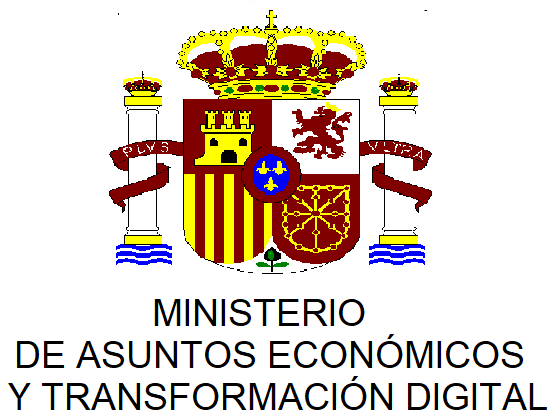 